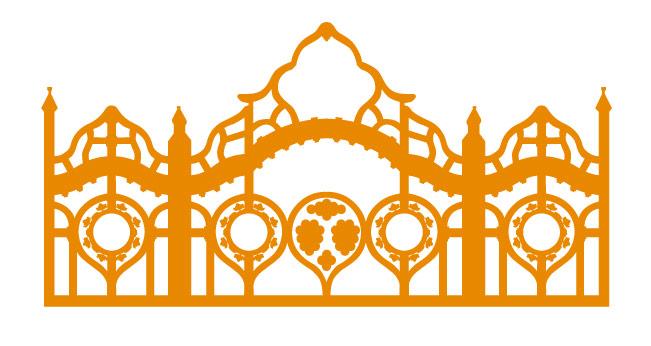 Vakok Egységes Gyógypedagógiai Módszertani Intézménye, Óvodája, Általános Iskolája, Szakiskolája, Készségfejlesztő Iskolája, Fejlesztő Nevelés-Oktatást Végző Iskolája, Kollégiuma és GyermekotthonaHelyi tantervÁtdolgozta: dr. Szombati ZsigmondnéMATEMATIKAA matematikatanítás célja, hogy lehetővé tegye a tanulók számára a környező világ térformáinak, mennyiségi viszonyainak, összefüggéseinek megértését, a valóság megismerését. Feladata felkelteni a tanulók érdeklődését, segíteni a pozitív attitűd kialakulását a tantárgy tanulása iránt, tapasztalati úton megalapozva a tanulók matematikai ismereteit, változatos tevékenységekkel alakítva ki a matematikai fogalmakat. Fejlesztenie kell a tanulók matematikai készségeit (számlálás, számolás, mennyiségi következtetések, becslés, mérés, mértékegységváltás, szöveges feladatok megoldása) és matematikai képességeit (rendszerezés, kombinativitás, induktív-, deduktív- és valószínűségi következtetések), ezáltal lehetővé tenni a tanulók gondolkodásának fejlődését.A vak gyermekek – hasonlóan látó társaikhoz – matematikai tapasztalataikat közvetlen környezetükben gyűjtik, a tárgyakkal való célzott manipuláció és a szóbeli ismeretszerzés eredményeként. A súlyos fokban látássérült tanulásban akadályozott, valamint más fogyatékosságok (mozgás, hallás, autizmus stb.) a megismerést alapvetően módosítják, a tapasztalatszerzést korlátozzák, ezért az alapfogalmak kialakulásához szükséges közvetlen élmények csak megfelelő speciális pedagógiai segítséggel, adekvát módszerekkel és eszközökkel biztosíthatók. Ezért az ismeretszerzés taktilis-auditív úton történik. A tananyag strukturálásánál, a feldolgozás ütemezésénél figyelembe kell venni, hogy a haptikus-auditív tapasztalatszerzés időigényesebb. Az ismeretanyag elmélyítéséhez több időre és gyakorlásra van szükség.A pontos matematikai nyelv használatára való törekvés, a gondolatok szabatos megfogalmazása tevékenységek során alakul a matematikatanulás szokásrendjének gyakorlásával, a pontos, fegyelmezett munkavégzés és az önellenőrzés igényének kialakításával együtt.A matematikai, gondolkodási kompetencia fejlesztése a többi kulcskompetenciával együtt, egymással összhangban, egymást felerősítve valósítható meg. A matematikaórákon megszerzett készségek, képességek, ismeretek birtokában a tanulók alkalmassá válnak az önálló tanulásra, eszközként használják azokat más kompetenciaterületek elsajátítására, különböző kontextusokban (továbbtanulás, otthon, munkahely) való alkalmazásra. A matematikai nevelés hozzájárul a természettudományos és technikai neveléshez. A matematikatanulás hatékonyságának egyik fontos feltétele a módszerek megválasztása. A kisiskolások legfontosabb tevékenysége a játék. Ezért kezdetben játékos tevékenységek megszervezésével biztosítunk lehetőséget a gyerekeknek a közvetlen tapasztalatszerzésre. Az enyhe értelmi fogyatékos tanulásban akadályozott gyerekeknek hosszabb ideig (több éven át) lehetőséget kell teremteni a matematikai problémák cselekvéses tapasztalatra alapozó megoldására. A motiváló hatású tanulási környezet, a játékok, a különböző matematikai eszközök, 
IKT-eszközök, digitális tananyagok felkeltik a tanulók érdeklődését, igényét a világ megismerésére, saját ismereteik, képességeik fejlesztésére, az érdeklődés ébrentartására, pozitív attitűd kialakulására a tantárgy, a tanulás iránt, mindez biztosítéka a sikeres együtt-tanulásnak. Az egy évfolyamba kerülő gyermekek pszichés funkciói, képességei, ismeretei, az egész személyiségük nagyon különbözőek. Az enyhe értelmi fogyatékos tanulásban akadályozott tanulók képességprofilja jelentősebb eltérést mutat, mint ép társaiké. Ezért nagyon fontos minden tanuló egyéni fejlődési folyamatának a megismerése és az ehhez igazodó differenciált nevelés, oktatás, fejlesztés. A pedagógusnak fel kell térképeznie az évfolyam tanulóinak ismereteit, képességeit, érdeklődésüket, motiváltságukat, tanulási stílusukat, szokásaikat, tempójukat. Fel kell tárni társas kapcsolataikat, fizikai és pszichés állapotukat. Szükséges és lehetséges differenciálni a tartalmak és tevékenységek szintjén egyaránt. A tartalmi differenciálás megnyilvánulhat a feladatok mennyiségében, a feladatok minőségében és a kivitelezés módjában. A tevékenységek szintje is különböző lehet. Lehet elvontan, verbális szinten megoldani a feladatokat, de ugyanazok a feladatok megoldhatók eszközökkel, a cselekvés szintjén. Differenciálni lehet segítésnyújtással is. Segíthetjük a tanulást eszközök biztosításával, az eszközök használatának segítésével, a feladat megismétlésével, a feladatok algoritmizálásával, mintaadással, analógia alkalmazásával és célirányos kérdésekkel.Speciális eszközök: adaptált számegyenes, adaptált logikai készlet tartóval, tapintható síkidomok, tapintható relációs jelek, adaptált számolókorongok, tapintható halmazkarikák, kis-és nagy tárgydobozok, speciális lyukas tábla, pontírógép, pontírásos pénzek és számkártyák, adaptált kilencgolyós számológép, hat és tízrekeszes doboz, tapintható 100-as rúd, tapintható dobókocka, tapintható dominó, adaptált társasjátékok, törtdoboz, adaptált szögmodell, tapintható jelekkel ellátott szögmérő, domború ábrák, ESZTE készlet, GEOMAG készlet, adaptált óramodell, adaptált méterrúd és mérőszalag, adaptált vonalzók és decipálca, négyzetméter tábla, beszélő mérleg, tapintható koordináta tábla, adaptált hőmérő modell, Braille-táblázat (a szorzó- és bennfoglaló táblákhoz)5–6. évfolyamA két év célja – mindvégig tevékenységre épülve – a tanulók alapkészségének megerősítése, gyakorlási lehetőségek beiktatásával. Az ismeretek bővítését konkrét tapasztalásra alapozva, a gondolkodási funkciók különböző sérülését, eltérő ütemű fejlődését figyelembe véve kell megvalósítani. Az egyénre szabott önálló tanulási eljárások és tanulási módok kialakítása támogatja az ismeretek bővítésének, a képességek és készségek megerősítésének lehetőségét, kiegészülve különböző szintű tevékenységekkel, cselekvéses és elvont szinten. A gondolkodási műveletek egyre elvontabb szinten jelennek meg, a gondolkodási fajták gyakorlása matematikai problémák megoldása során történik. A matematikai fogalmak, kifejezések megértése, egyre pontosabb használata a matematikatanulás folyamatában, a tanulók cselekvését a középpontba állítva történik. Figyelmet kell fordítani az alkotó kedv ösztönzésére, kreativitás fejlesztésére, törekedve a minél kitartóbb és pontosabb munkavégzésre, önellenőrzésre. A figyelem terjedelmének, tartósságának növelése, a koncentráció időtartamának növelése, az auditív-haptikus és vizuális észlelés és érzékelés pontosságának fejlesztése minden tanórán fontos feladat. 7–8. évfolyamA két év célja a tanulók felkészítése az önálló életvitelre, az önálló munkavégzésre, az egyéni képességeikhez igazodó továbbtanulásra, a társadalmi beilleszkedés elősegítésére. Olyan ismeretek, képességek, készségek kialakítása, ami biztosítja az önálló tanulás lehetőségét, és felkészíti őket az egész életen át tartó tanulásra. Enyhe értelmi fogyatékos Tanulásban akadályozott tanulók esetében kiemelt szerepe van az egyénre szabott önálló tanulási eljárások és módok használatának, alkalmazásának, a tanuló motiváltsága megteremtésének. A matematika tantárgy sajátos fejlesztési célja a figyelem terjedelmének, tartósságának fokozatos növelése és szinten tartása, a koncentrációképesség fejlesztése, az auditív-haptikus és vizuális észlelés és érzékelés pontosságának fejlesztése. TémakörTémakör1. Gondolkodási módszerek, halmazok, matematikai logika, kombinatorika1. Gondolkodási módszerek, halmazok, matematikai logika, kombinatorikaJavasolt óraszám: 32 óraA témakör nevelési-fejlesztési céljaiA témakör nevelési-fejlesztési céljaiVálogatás, csoportosítás, rendszerezés logikai összefüggések alapján. Analizáló, szintetizáló, döntési képesség fejlesztése. Cselekvéses, logikus gondolkodás gyakoroltatása. Kombinatorikus szemlélet kialakítása.Válogatás, csoportosítás, rendszerezés logikai összefüggések alapján. Analizáló, szintetizáló, döntési képesség fejlesztése. Cselekvéses, logikus gondolkodás gyakoroltatása. Kombinatorikus szemlélet kialakítása.Válogatás, csoportosítás, rendszerezés logikai összefüggések alapján. Analizáló, szintetizáló, döntési képesség fejlesztése. Cselekvéses, logikus gondolkodás gyakoroltatása. Kombinatorikus szemlélet kialakítása.Fejlesztési ismeretekFejlesztési ismeretekFejlesztési ismeretekFejlesztési tevékenységekFejlesztési tevékenységek1.1. HalmazokÉvfolyamozás. Csoportosítás1.1. HalmazokÉvfolyamozás. Csoportosítás1.1. HalmazokÉvfolyamozás. CsoportosításSzemélyek, tárgyak, logikai készlet elemeinek elhelyezése halmazábrákba. Évfolyamozás Csoportosítás egy, illetve egyszerre két szempont alapján.Megfigyelés, lényeges jegyek kiemelése, azonosítás, megkülönböztetés.Személyek, tárgyak, logikai készlet elemeinek elhelyezése halmazábrákba. Évfolyamozás Csoportosítás egy, illetve egyszerre két szempont alapján.Megfigyelés, lényeges jegyek kiemelése, azonosítás, megkülönböztetés.Alaphalmaz, részhalmaz, kiegészítő halmaz.Alaphalmaz, részhalmaz, kiegészítő halmaz.Alaphalmaz, részhalmaz, kiegészítő halmaz.Részhalmaz előállítása különféle alaphalmazokon személyekkel, tárgyakkal, logikai készlet elemeivel.Az alaphalmaz, részhalmaz és kiegészítő halmaz kapcsolatának értelmezése.A halmazábra különböző részeinek jelölése jelkártyákkal.Elemek besorolása a halmazábra különböző részeibe.Részhalmaz előállítása különféle alaphalmazokon személyekkel, tárgyakkal, logikai készlet elemeivel.Az alaphalmaz, részhalmaz és kiegészítő halmaz kapcsolatának értelmezése.A halmazábra különböző részeinek jelölése jelkártyákkal.Elemek besorolása a halmazábra különböző részeibe.Metszethalmaz.Metszethalmaz.Metszethalmaz.Személyeknek, tárgyaknak, logikai készlet elemeinek megfigyelése, közös tulajdonságuk kiemelése, megfogalmazása, metszethalmaz képzése.A halmazábra különböző részeinek elnevezése.Alá- és fölérendeltségi viszony felismerése.Venn-diagram értelmezése.Személyeknek, tárgyaknak, logikai készlet elemeinek megfigyelése, közös tulajdonságuk kiemelése, megfogalmazása, metszethalmaz képzése.A halmazábra különböző részeinek elnevezése.Alá- és fölérendeltségi viszony felismerése.Venn-diagram értelmezése.1.2. Matematikai logikaÁllítások igazságtartalma.1.2. Matematikai logikaÁllítások igazságtartalma.1.2. Matematikai logikaÁllítások igazságtartalma.Állítások és tagadások megfogalmazása a halmazábra különböző részeiről.Állítások megítélése igazságtartalmuk szerint.Állításokhoz halmazok alkotása.A logikai kifejezések pontos használata.Tulajdonságok tagadása, a logikai „nem” fogalmának használata.Logikai „és” fogalmának használata.A „minden”, „van olyan”, „van, amelyik nem”, „egyik sem” kifejezések használata.Állítások és tagadások megfogalmazása a halmazábra különböző részeiről.Állítások megítélése igazságtartalmuk szerint.Állításokhoz halmazok alkotása.A logikai kifejezések pontos használata.Tulajdonságok tagadása, a logikai „nem” fogalmának használata.Logikai „és” fogalmának használata.A „minden”, „van olyan”, „van, amelyik nem”, „egyik sem” kifejezések használata.1.3. Kombinatorika.1.3. Kombinatorika.1.3. Kombinatorika.Kombinatorikus játékok.Elemek sorba rendezése.Lehetőségek sokféleségének észrevétele.Variációk képzése különböző nem matematikai és matematikai elemekből tevékenységgel: néhány lehetőség, egyre több lehetőség.Kombinatorikus játékok.Elemek sorba rendezése.Lehetőségek sokféleségének észrevétele.Variációk képzése különböző nem matematikai és matematikai elemekből tevékenységgel: néhány lehetőség, egyre több lehetőség.FogalmakHalmaz, alaphalmaz, részhalmaz, metszethalmaz, logikai kifejezés, „és”, „nem”, „egyik sem”, „minden”, „van olyan”, „van, amelyik nem”.Halmaz, alaphalmaz, részhalmaz, metszethalmaz, logikai kifejezés, „és”, „nem”, „egyik sem”, „minden”, „van olyan”, „van, amelyik nem”.Halmaz, alaphalmaz, részhalmaz, metszethalmaz, logikai kifejezés, „és”, „nem”, „egyik sem”, „minden”, „van olyan”, „van, amelyik nem”.Halmaz, alaphalmaz, részhalmaz, metszethalmaz, logikai kifejezés, „és”, „nem”, „egyik sem”, „minden”, „van olyan”, „van, amelyik nem”.TémakörTémakörTémakör2. Számelmélet, algebra2. Számelmélet, algebraJavasolt óraszám: 124 óraA témakör nevelési-fejlesztési céljaiA témakör nevelési-fejlesztési céljaiA témakör nevelési-fejlesztési céljaiAdaptált és speciális matematikai eszközök célszerű használata.Konkretizálás, absztrahálás, kódolás, viszonyítás gyakoroltatása. Számolási készség fejlesztése, ellenőrzés, önellenőrzés gyakoroltatása.Megtartó emlékezet fejlesztése.Analógiás és problémamegoldó gondolkodás fejlesztése.Szövegértés, szövegalkotás, a matematikai nyelv egyre pontosabb használata. Adaptált és speciális matematikai eszközök célszerű használata.Konkretizálás, absztrahálás, kódolás, viszonyítás gyakoroltatása. Számolási készség fejlesztése, ellenőrzés, önellenőrzés gyakoroltatása.Megtartó emlékezet fejlesztése.Analógiás és problémamegoldó gondolkodás fejlesztése.Szövegértés, szövegalkotás, a matematikai nyelv egyre pontosabb használata. Adaptált és speciális matematikai eszközök célszerű használata.Konkretizálás, absztrahálás, kódolás, viszonyítás gyakoroltatása. Számolási készség fejlesztése, ellenőrzés, önellenőrzés gyakoroltatása.Megtartó emlékezet fejlesztése.Analógiás és problémamegoldó gondolkodás fejlesztése.Szövegértés, szövegalkotás, a matematikai nyelv egyre pontosabb használata. Fejlesztési ismeretekFejlesztési ismeretekFejlesztési ismeretekFejlesztési tevékenységekFejlesztési tevékenységekFejlesztési tevékenységek2.1. SzámokSzámok 1000-es és 10 000-es számkörben.2.1. SzámokSzámok 1000-es és 10 000-es számkörben.2.1. SzámokSzámok 1000-es és 10 000-es számkörben.Számfogalom megerősítése, biztos számfogalom kialakítása 100-as számkörben.Tízes számrendszer szerkezeti sajátosságának értelmezése.Helyi érték, alaki érték, valódi érték közötti összefüggések megállapítása.Törekvés a matematikai fogalmak pontos használatára.Kétjegyű számok írása, olvasása, összehasonlítása, rendezése, számtulajdonságok megállapítása.Relációs jelek használata.Számok pontos és becsült (közelítő) helye a számegyenesen.Számok egyes, tízes szomszédjainak megállapítása.Számok kerekítése.Számok bontása összeg és szorzat alakban.Mennyiségek megszámlálása (pénz), tízes, százas, ezres csoportok alkotása.Számfogalom megerősítése, biztos számfogalom kialakítása 100-as számkörben.Tízes számrendszer szerkezeti sajátosságának értelmezése.Helyi érték, alaki érték, valódi érték közötti összefüggések megállapítása.Törekvés a matematikai fogalmak pontos használatára.Kétjegyű számok írása, olvasása, összehasonlítása, rendezése, számtulajdonságok megállapítása.Relációs jelek használata.Számok pontos és becsült (közelítő) helye a számegyenesen.Számok egyes, tízes szomszédjainak megállapítása.Számok kerekítése.Számok bontása összeg és szorzat alakban.Mennyiségek megszámlálása (pénz), tízes, százas, ezres csoportok alkotása.Számfogalom megerősítése, biztos számfogalom kialakítása 100-as számkörben.Tízes számrendszer szerkezeti sajátosságának értelmezése.Helyi érték, alaki érték, valódi érték közötti összefüggések megállapítása.Törekvés a matematikai fogalmak pontos használatára.Kétjegyű számok írása, olvasása, összehasonlítása, rendezése, számtulajdonságok megállapítása.Relációs jelek használata.Számok pontos és becsült (közelítő) helye a számegyenesen.Számok egyes, tízes szomszédjainak megállapítása.Számok kerekítése.Számok bontása összeg és szorzat alakban.Mennyiségek megszámlálása (pénz), tízes, százas, ezres csoportok alkotása.Az 1000-es és 10 000-es számkör.A tízes számrendszer szerkezeti sajátossága.A helyiérték-táblázat szerkezete.Az 1000-es és 10 000-es számkör.A tízes számrendszer szerkezeti sajátossága.A helyiérték-táblázat szerkezete.Az 1000-es és 10 000-es számkör.A tízes számrendszer szerkezeti sajátossága.A helyiérték-táblázat szerkezete.Helyiérték-táblázat bővítése 1000-ig, majd 10 000-ig.A helyi értékek között lévő összefüggések megfigyelése, megfogalmazása (tízszerese, tizedrésze; százszorosa, századrésze; ezerszerese, ezredrésze).Helyi érték, alaki érték, valódi érték közötti összefüggések megállapítása.Teljes három- és négyjegyű számok írása, olvasása, értelmezése a valóság mennyiségeivel.Mennyiségek meg- és kimérése választott és szabvány mértékegységekkel (hosszúság, tömeg, űrtartalom).Különböző mennyiségek kifizetése öt- tíz-, száz- és ezer kétszáz forintosokkal.Számok képzése egy vagy több feltétellel.Helyiérték-táblázat bővítése 1000-ig, majd 10 000-ig.A helyi értékek között lévő összefüggések megfigyelése, megfogalmazása (tízszerese, tizedrésze; százszorosa, századrésze; ezerszerese, ezredrésze).Helyi érték, alaki érték, valódi érték közötti összefüggések megállapítása.Teljes három- és négyjegyű számok írása, olvasása, értelmezése a valóság mennyiségeivel.Mennyiségek meg- és kimérése választott és szabvány mértékegységekkel (hosszúság, tömeg, űrtartalom).Különböző mennyiségek kifizetése öt- tíz-, száz- és ezer kétszáz forintosokkal.Számok képzése egy vagy több feltétellel.Helyiérték-táblázat bővítése 1000-ig, majd 10 000-ig.A helyi értékek között lévő összefüggések megfigyelése, megfogalmazása (tízszerese, tizedrésze; százszorosa, századrésze; ezerszerese, ezredrésze).Helyi érték, alaki érték, valódi érték közötti összefüggések megállapítása.Teljes három- és négyjegyű számok írása, olvasása, értelmezése a valóság mennyiségeivel.Mennyiségek meg- és kimérése választott és szabvány mértékegységekkel (hosszúság, tömeg, űrtartalom).Különböző mennyiségek kifizetése öt- tíz-, száz- és ezer kétszáz forintosokkal.Számok képzése egy vagy több feltétellel.Római számok:I, V, X, L, C, D, M.Római számok:I, V, X, L, C, D, M.Római számok:I, V, X, L, C, D, M.Tanult római számok írása, olvasása a mindennapi élet különböző területein (dátum, kerület, évszázad, óra számlapja).Tanult római számok írása, olvasása a mindennapi élet különböző területein (dátum, kerület, évszázad, óra számlapja).Tanult római számok írása, olvasása a mindennapi élet különböző területein (dátum, kerület, évszázad, óra számlapja).Viszonyítás.Viszonyítás.Viszonyítás.Számok összehasonlítása (azonos és különböző nagyságrendű számok) matematikai eszközökkel, majd elvont szinten.Számok összehasonlítása (azonos és különböző nagyságrendű számok) matematikai eszközökkel, majd elvont szinten.Számok összehasonlítása (azonos és különböző nagyságrendű számok) matematikai eszközökkel, majd elvont szinten.A relációs jelek (< > =).A relációs jelek (< > =).A relációs jelek (< > =).A relációs jelek (< >  = ), használata.A több, kevesebb, ugyanannyi fogalmának használata.A relációs jelek (< >  = ), használata.A több, kevesebb, ugyanannyi fogalmának használata.A relációs jelek (< >  = ), használata.A több, kevesebb, ugyanannyi fogalmának használata.Számok helye a számsorban.Számok helye a számsorban.Számok helye a számsorban.Tájékozódás a számegyenesen és a számtáblákon adaptált kilencgolyós számológépen.Egyes-, tízes-, százas- és ezres számszomszédok leolvasása.Tájékozódás a számegyenesen és a számtáblákon adaptált kilencgolyós számológépen.Egyes-, tízes-, százas- és ezres számszomszédok leolvasása.Tájékozódás a számegyenesen és a számtáblákon adaptált kilencgolyós számológépen.Egyes-, tízes-, százas- és ezres számszomszédok leolvasása.Számok tulajdonságai.Számok tulajdonságai.Számok tulajdonságai.Számok tulajdonságainak megfigyelése, megfogalmazásaPontos matematikai fogalmak használata.Számok tulajdonságainak megfigyelése, megfogalmazásaPontos matematikai fogalmak használata.Számok tulajdonságainak megfigyelése, megfogalmazásaPontos matematikai fogalmak használata.Bontás.Bontás.Bontás.Számok bontása összeg- és szorzat alakra speciális és adaptált matematikai eszközökkel, majd elvont szinten.Bontások lejegyzése.Számok bontása összeg- és szorzat alakra speciális és adaptált matematikai eszközökkel, majd elvont szinten.Bontások lejegyzése.Számok bontása összeg- és szorzat alakra speciális és adaptált matematikai eszközökkel, majd elvont szinten.Bontások lejegyzése.Közönséges törtszámokTörtek a mindennapi életben.Közönséges törtszámokTörtek a mindennapi életben.Közönséges törtszámokTörtek a mindennapi életben.Törtrészek előállítása tevékenységgel (darabolás, színezés, kirakása speciális eszközökkel).Egységtörtek, egységtörtek többszöröseinek előállítása-A törtrész kódolása, neve, jele (közönséges törtszám).Összefüggések keresése, megfogalmazása az egész és a törtrészek között, a törtrészek száma és nagysága között.Közönséges törtek írása, olvasása, értelmezése.Közönséges törtek helye a számegyenesen.Egységtörtek összehasonlítása törtdobozon. matematikai modelleken.Törtrészek előállítása tevékenységgel (darabolás, színezés, kirakása speciális eszközökkel).Egységtörtek, egységtörtek többszöröseinek előállítása-A törtrész kódolása, neve, jele (közönséges törtszám).Összefüggések keresése, megfogalmazása az egész és a törtrészek között, a törtrészek száma és nagysága között.Közönséges törtek írása, olvasása, értelmezése.Közönséges törtek helye a számegyenesen.Egységtörtek összehasonlítása törtdobozon. matematikai modelleken.Törtrészek előállítása tevékenységgel (darabolás, színezés, kirakása speciális eszközökkel).Egységtörtek, egységtörtek többszöröseinek előállítása-A törtrész kódolása, neve, jele (közönséges törtszám).Összefüggések keresése, megfogalmazása az egész és a törtrészek között, a törtrészek száma és nagysága között.Közönséges törtek írása, olvasása, értelmezése.Közönséges törtek helye a számegyenesen.Egységtörtek összehasonlítása törtdobozon. matematikai modelleken.Negatív szám.Negatív számok a mindennapi életben.Negatív szám.Negatív számok a mindennapi életben.Negatív szám.Negatív számok a mindennapi életben.Hőmérsékletek leolvasása, adaptált hőmérő modell beállítása adott hőmérsékletre, hőmérséklet változásának megfigyelése, jelölése nyíllal.Ellentétes mennyiségek értelmezése (adósság-vagyon).Negatív számok írása, olvasása. A0 középpontú számegyenes használata készítése.Negatív számok keresése a számegyenesen.Összehasonlításuk egymással, 
0-val, pozitív számokkal.Hőmérsékletek leolvasása, adaptált hőmérő modell beállítása adott hőmérsékletre, hőmérséklet változásának megfigyelése, jelölése nyíllal.Ellentétes mennyiségek értelmezése (adósság-vagyon).Negatív számok írása, olvasása. A0 középpontú számegyenes használata készítése.Negatív számok keresése a számegyenesen.Összehasonlításuk egymással, 
0-val, pozitív számokkal.Hőmérsékletek leolvasása, adaptált hőmérő modell beállítása adott hőmérsékletre, hőmérséklet változásának megfigyelése, jelölése nyíllal.Ellentétes mennyiségek értelmezése (adósság-vagyon).Negatív számok írása, olvasása. A0 középpontú számegyenes használata készítése.Negatív számok keresése a számegyenesen.Összehasonlításuk egymással, 
0-val, pozitív számokkal.2.2. MűveletekSzóbeli műveletek.Összeadás, kivonás 1000-es és 10 000-es számkörben.2.2. MűveletekSzóbeli műveletek.Összeadás, kivonás 1000-es és 10 000-es számkörben.2.2. MűveletekSzóbeli műveletek.Összeadás, kivonás 1000-es és 10 000-es számkörben.Fejben számolás.Szóbeli összeadás, kivonás kerek tízesekkel, százasokkal, ezresekkel – az egyjegyű számok analógiájára.Műveletek modellezése.Fejben számolás.Szóbeli összeadás, kivonás kerek tízesekkel, százasokkal, ezresekkel – az egyjegyű számok analógiájára.Műveletek modellezése.Fejben számolás.Szóbeli összeadás, kivonás kerek tízesekkel, százasokkal, ezresekkel – az egyjegyű számok analógiájára.Műveletek modellezése.A 8-as, 9-es, 7-es szorzó- és bennfoglaló táblák.A 8-as, 9-es, 7-es szorzó- és bennfoglaló táblák.A 8-as, 9-es, 7-es szorzó- és bennfoglaló táblák.A tanult szorzó- és bennfoglaló táblák folyamatos memorizálása.A 8-as, 9-es, 7-es szorzó- és bennfoglaló táblák kiépítése.Azonos tagú összeadások lejegyzése szorzással.Szorzások lejegyzése azonos tagú összeadásokkal.Szorzó-, bennfoglaló táblák memorizálása.A tanult szorzó- és bennfoglaló táblák folyamatos memorizálása.A 8-as, 9-es, 7-es szorzó- és bennfoglaló táblák kiépítése.Azonos tagú összeadások lejegyzése szorzással.Szorzások lejegyzése azonos tagú összeadásokkal.Szorzó-, bennfoglaló táblák memorizálása.A tanult szorzó- és bennfoglaló táblák folyamatos memorizálása.A 8-as, 9-es, 7-es szorzó- és bennfoglaló táblák kiépítése.Azonos tagú összeadások lejegyzése szorzással.Szorzások lejegyzése azonos tagú összeadásokkal.Szorzó-, bennfoglaló táblák memorizálása.Maradékos osztás.Maradékos osztás.Maradékos osztás.Maradékos osztás kirakással, lejegyzésük, a maradék jelölése.Maradékos osztás kirakással, lejegyzésük, a maradék jelölése.Maradékos osztás kirakással, lejegyzésük, a maradék jelölése.Összefüggések a műveletek között.Összefüggések a műveletek között.Összefüggések a műveletek között.Műveletek közötti összefüggések felfedezése.Kerek tízesek, százasok, ezresek szorzása, osztása analógia alapján.Összefüggések a szorzó és bennfoglaló táblák között.Műveletek közötti összefüggések felfedezése.Kerek tízesek, százasok, ezresek szorzása, osztása analógia alapján.Összefüggések a szorzó és bennfoglaló táblák között.Műveletek közötti összefüggések felfedezése.Kerek tízesek, százasok, ezresek szorzása, osztása analógia alapján.Összefüggések a szorzó és bennfoglaló táblák között.Írásbeli műveletek.Összeadás, kivonás három- és négyjegyű számokkal.Két- és háromjegyű számok szorzása egy- és kétjegyű szorzóval.Három- és négyjegyű számok osztása egyjegyű osztóval.Műveletekben szereplő számok elnevezése.Műveleti tulajdonságok.Írásbeli műveletek.Összeadás, kivonás három- és négyjegyű számokkal.Két- és háromjegyű számok szorzása egy- és kétjegyű szorzóval.Három- és négyjegyű számok osztása egyjegyű osztóval.Műveletekben szereplő számok elnevezése.Műveleti tulajdonságok.Írásbeli műveletek.Összeadás, kivonás három- és négyjegyű számokkal.Két- és háromjegyű számok szorzása egy- és kétjegyű szorzóval.Három- és négyjegyű számok osztása egyjegyű osztóval.Műveletekben szereplő számok elnevezése.Műveleti tulajdonságok.Műveletek megjelenítése, megoldása matematikai eszközökkel.Mennyiségek közötti összefüggések megállapítása, lejegyzése nyitott mondatokkal.Műveletek megoldása egyre elvontabb szinten.Műveletek eredményének becslése.Tapasztalatok gyűjtése a tagok és tényezők felcserélhetőségéről, a műveletek inverzitásáról.Műveletek közötti összefüggések megjelenítése matematikai és 
IKT-eszközökkel.Műveletek közötti összefüggések megfigyelése, megfogalmazása.Matematikai fogalmak használata.Adaptált kilencgolyós számológép használata önellenőrzésre.Műveletek megjelenítése, megoldása matematikai eszközökkel.Mennyiségek közötti összefüggések megállapítása, lejegyzése nyitott mondatokkal.Műveletek megoldása egyre elvontabb szinten.Műveletek eredményének becslése.Tapasztalatok gyűjtése a tagok és tényezők felcserélhetőségéről, a műveletek inverzitásáról.Műveletek közötti összefüggések megjelenítése matematikai és 
IKT-eszközökkel.Műveletek közötti összefüggések megfigyelése, megfogalmazása.Matematikai fogalmak használata.Adaptált kilencgolyós számológép használata önellenőrzésre.Műveletek megjelenítése, megoldása matematikai eszközökkel.Mennyiségek közötti összefüggések megállapítása, lejegyzése nyitott mondatokkal.Műveletek megoldása egyre elvontabb szinten.Műveletek eredményének becslése.Tapasztalatok gyűjtése a tagok és tényezők felcserélhetőségéről, a műveletek inverzitásáról.Műveletek közötti összefüggések megjelenítése matematikai és 
IKT-eszközökkel.Műveletek közötti összefüggések megfigyelése, megfogalmazása.Matematikai fogalmak használata.Adaptált kilencgolyós számológép használata önellenőrzésre.Összeadás, kivonás közönséges törtekkel.Összeadás, kivonás közönséges törtekkel.Összeadás, kivonás közönséges törtekkel.Azonos nevezőjű törtek összeadása, kivonása.Az egy egésznél kisebb törtek pótlása egy egészre.Műveletek cselekvésben való értelmezése.Műveletek lejegyzése.Azonos nevezőjű törtek összeadása, kivonása.Az egy egésznél kisebb törtek pótlása egy egészre.Műveletek cselekvésben való értelmezése.Műveletek lejegyzése.Azonos nevezőjű törtek összeadása, kivonása.Az egy egésznél kisebb törtek pótlása egy egészre.Műveletek cselekvésben való értelmezése.Műveletek lejegyzése.Egyszerű és összetett szöveges feladatok.Egyszerű és összetett szöveges feladatok.Egyszerű és összetett szöveges feladatok.Egyszerű szöveges feladatok értelmezése, megjelenítésük (lejátszással, kirakással, rajzban).Ismert és ismeretlen adatok megállapítása, az adatok közti összefüggések megfigyelése, megfogalmazása.Együttes emlékezés adatokra és összefüggésekre.A megfelelő matematikai művelet kiválasztása, a várható eredmény becslése, a művelet kiszámítása, ellenőrzése, adekvát válasz megfogalmazása a kérdésre.Összetett szöveges feladatok értelmezése.Történések megjelenítése matematikai modellekkel.Problémák logikai sorrendjének megállapítása, a megoldás logikai menetének megfogalmazása.Összefüggések megértése, kódolása (számfeladat,számegyenes, táblázat, rajz, nyitott mondat, halmazábra, grafikon).Tapasztalatok gyűjtése matematikai elemek párosításával, a tapasztalatok megfogalmazása.Egyszerű szöveges feladatok értelmezése, megjelenítésük (lejátszással, kirakással, rajzban).Ismert és ismeretlen adatok megállapítása, az adatok közti összefüggések megfigyelése, megfogalmazása.Együttes emlékezés adatokra és összefüggésekre.A megfelelő matematikai művelet kiválasztása, a várható eredmény becslése, a művelet kiszámítása, ellenőrzése, adekvát válasz megfogalmazása a kérdésre.Összetett szöveges feladatok értelmezése.Történések megjelenítése matematikai modellekkel.Problémák logikai sorrendjének megállapítása, a megoldás logikai menetének megfogalmazása.Összefüggések megértése, kódolása (számfeladat,számegyenes, táblázat, rajz, nyitott mondat, halmazábra, grafikon).Tapasztalatok gyűjtése matematikai elemek párosításával, a tapasztalatok megfogalmazása.Egyszerű szöveges feladatok értelmezése, megjelenítésük (lejátszással, kirakással, rajzban).Ismert és ismeretlen adatok megállapítása, az adatok közti összefüggések megfigyelése, megfogalmazása.Együttes emlékezés adatokra és összefüggésekre.A megfelelő matematikai művelet kiválasztása, a várható eredmény becslése, a művelet kiszámítása, ellenőrzése, adekvát válasz megfogalmazása a kérdésre.Összetett szöveges feladatok értelmezése.Történések megjelenítése matematikai modellekkel.Problémák logikai sorrendjének megállapítása, a megoldás logikai menetének megfogalmazása.Összefüggések megértése, kódolása (számfeladat,számegyenes, táblázat, rajz, nyitott mondat, halmazábra, grafikon).Tapasztalatok gyűjtése matematikai elemek párosításával, a tapasztalatok megfogalmazása.2.3. Számelméleti ismeretekPáros, páratlan számok.Oszthatósági szabályok.2.3. Számelméleti ismeretekPáros, páratlan számok.Oszthatósági szabályok.2.3. Számelméleti ismeretekPáros, páratlan számok.Oszthatósági szabályok.A páros-, páratlan számok fogalmának kiterjesztése az 1000-es és 10 000-es számkör számaira.Gyakorlati tevékenységre épülő szabályalkotás.Oszthatósági szabályok felismerése matematikai példák megoldásával (2, 5, 10).A páros-, páratlan számok fogalmának kiterjesztése az 1000-es és 10 000-es számkör számaira.Gyakorlati tevékenységre épülő szabályalkotás.Oszthatósági szabályok felismerése matematikai példák megoldásával (2, 5, 10).A páros-, páratlan számok fogalmának kiterjesztése az 1000-es és 10 000-es számkör számaira.Gyakorlati tevékenységre épülő szabályalkotás.Oszthatósági szabályok felismerése matematikai példák megoldásával (2, 5, 10).FogalmakSzám neve, jele; alaki, helyi, valódi érték; egyes, tízes, százas, ezres, tízezres; összeadás: összeadandó (tag), összeg, kivonás: kisebbítendő, kivonandó, különbség, maradék, szorzás: szorzandó, szorzó, részszorzat, szorzat, osztás: osztandó, osztó, hányados, maradék, törtszám, számláló, nevező, törtvonal, egész szám, negatív szám, pozitív szám, plusz, mínusz, többszörös.Szám neve, jele; alaki, helyi, valódi érték; egyes, tízes, százas, ezres, tízezres; összeadás: összeadandó (tag), összeg, kivonás: kisebbítendő, kivonandó, különbség, maradék, szorzás: szorzandó, szorzó, részszorzat, szorzat, osztás: osztandó, osztó, hányados, maradék, törtszám, számláló, nevező, törtvonal, egész szám, negatív szám, pozitív szám, plusz, mínusz, többszörös.Szám neve, jele; alaki, helyi, valódi érték; egyes, tízes, százas, ezres, tízezres; összeadás: összeadandó (tag), összeg, kivonás: kisebbítendő, kivonandó, különbség, maradék, szorzás: szorzandó, szorzó, részszorzat, szorzat, osztás: osztandó, osztó, hányados, maradék, törtszám, számláló, nevező, törtvonal, egész szám, negatív szám, pozitív szám, plusz, mínusz, többszörös.Szám neve, jele; alaki, helyi, valódi érték; egyes, tízes, százas, ezres, tízezres; összeadás: összeadandó (tag), összeg, kivonás: kisebbítendő, kivonandó, különbség, maradék, szorzás: szorzandó, szorzó, részszorzat, szorzat, osztás: osztandó, osztó, hányados, maradék, törtszám, számláló, nevező, törtvonal, egész szám, negatív szám, pozitív szám, plusz, mínusz, többszörös.Szám neve, jele; alaki, helyi, valódi érték; egyes, tízes, százas, ezres, tízezres; összeadás: összeadandó (tag), összeg, kivonás: kisebbítendő, kivonandó, különbség, maradék, szorzás: szorzandó, szorzó, részszorzat, szorzat, osztás: osztandó, osztó, hányados, maradék, törtszám, számláló, nevező, törtvonal, egész szám, negatív szám, pozitív szám, plusz, mínusz, többszörös.TémakörTémakör3. Geometria, mérés3. Geometria, mérésJavasolt óraszám: 70 óraJavasolt óraszám: 70 óraA témakör nevelési-fejlesztési céljaiA témakör nevelési-fejlesztési céljaiGeometriai alakzatok felismerése konstruálása, kreativitás és finommotorika fejlesztése.Tájékozódási képesség fejlesztése síkban, térben és mennyiségek között.Becslés, mérés és számolás gyakoroltatása.Fogalmi gondolkodás fejlesztése.Geometriai alakzatok felismerése konstruálása, kreativitás és finommotorika fejlesztése.Tájékozódási képesség fejlesztése síkban, térben és mennyiségek között.Becslés, mérés és számolás gyakoroltatása.Fogalmi gondolkodás fejlesztése.Geometriai alakzatok felismerése konstruálása, kreativitás és finommotorika fejlesztése.Tájékozódási képesség fejlesztése síkban, térben és mennyiségek között.Becslés, mérés és számolás gyakoroltatása.Fogalmi gondolkodás fejlesztése.Geometriai alakzatok felismerése konstruálása, kreativitás és finommotorika fejlesztése.Tájékozódási képesség fejlesztése síkban, térben és mennyiségek között.Becslés, mérés és számolás gyakoroltatása.Fogalmi gondolkodás fejlesztése.Fejlesztési ismeretekFejlesztési ismeretekFejlesztési ismeretekFejlesztési tevékenységekFejlesztési tevékenységekFejlesztési tevékenységek3.1. A tér elemeiFélegyenes, szakasz, szög. Párhuzamos, merőleges egyenesek.Másolás.Felezés.3.1. A tér elemeiFélegyenes, szakasz, szög. Párhuzamos, merőleges egyenesek.Másolás.Felezés.3.1. A tér elemeiFélegyenes, szakasz, szög. Párhuzamos, merőleges egyenesek.Másolás.Felezés.Egyenes és pont helyzetének vizsgálata.Félegyenes rajzolása, pont elnevezése.Szakaszok rajzolása, megmérése, kimérése, elnevezése.Szögek felismerése rajzolása. Derékszög előállítása hajtogatással, rajzolása négyzethálón, jelölése.A szögek alkotórészeinek (szár, csúcs, szögtartomány) megnevezése.Szerkesztő eszközök használata.Párhuzamos és merőleges egyenesek felismerése.Téri elemek összehasonlítása (ugyanakkora).A szakaszfelező merőleges és a szögfelező fogalmának alapozása speciális eszközökkel.Egyenes és pont helyzetének vizsgálata.Félegyenes rajzolása, pont elnevezése.Szakaszok rajzolása, megmérése, kimérése, elnevezése.Szögek felismerése rajzolása. Derékszög előállítása hajtogatással, rajzolása négyzethálón, jelölése.A szögek alkotórészeinek (szár, csúcs, szögtartomány) megnevezése.Szerkesztő eszközök használata.Párhuzamos és merőleges egyenesek felismerése.Téri elemek összehasonlítása (ugyanakkora).A szakaszfelező merőleges és a szögfelező fogalmának alapozása speciális eszközökkel.Egyenes és pont helyzetének vizsgálata.Félegyenes rajzolása, pont elnevezése.Szakaszok rajzolása, megmérése, kimérése, elnevezése.Szögek felismerése rajzolása. Derékszög előállítása hajtogatással, rajzolása négyzethálón, jelölése.A szögek alkotórészeinek (szár, csúcs, szögtartomány) megnevezése.Szerkesztő eszközök használata.Párhuzamos és merőleges egyenesek felismerése.Téri elemek összehasonlítása (ugyanakkora).A szakaszfelező merőleges és a szögfelező fogalmának alapozása speciális eszközökkel.3.2. Síkbeli alakzatokSokszög, háromszög, négyzet, téglalap és kör.3.2. Síkbeli alakzatokSokszög, háromszög, négyzet, téglalap és kör.3.2. Síkbeli alakzatokSokszög, háromszög, négyzet, téglalap és kör.Síkidomok felismerése, előállítása, rajzolása.Síkidomok tulajdonságainak vizsgálata: határoló vonalak, oldalak száma, oldalak nagysága, oldalak helyzete, átlók száma és nagysága, szimmetria tengelyek száma alapján.Síkidomok felismerése, előállítása, rajzolása.Síkidomok tulajdonságainak vizsgálata: határoló vonalak, oldalak száma, oldalak nagysága, oldalak helyzete, átlók száma és nagysága, szimmetria tengelyek száma alapján.Síkidomok felismerése, előállítása, rajzolása.Síkidomok tulajdonságainak vizsgálata: határoló vonalak, oldalak száma, oldalak nagysága, oldalak helyzete, átlók száma és nagysága, szimmetria tengelyek száma alapján.Szabályos sokszög.Szabályos sokszög.Szabályos sokszög.Szabályos sokszögek oldalainak, szögeinek vizsgálata, azonosságok megállapítása.Síkidomok csoportosítása a megismert tulajdonságok alapján.Összehasonlítás adott szempont szerint.Azonosságok, különbségek megfogalmazása.Szabályos sokszögek oldalainak, szögeinek vizsgálata, azonosságok megállapítása.Síkidomok csoportosítása a megismert tulajdonságok alapján.Összehasonlítás adott szempont szerint.Azonosságok, különbségek megfogalmazása.Szabályos sokszögek oldalainak, szögeinek vizsgálata, azonosságok megállapítása.Síkidomok csoportosítása a megismert tulajdonságok alapján.Összehasonlítás adott szempont szerint.Azonosságok, különbségek megfogalmazása.3.3. Térbeli alakzatokTestek. Téglatest, kocka.3.3. Térbeli alakzatokTestek. Téglatest, kocka.3.3. Térbeli alakzatokTestek. Téglatest, kocka.Testek építése egységkockákból szabadon és adott feltétellel.Testek építése lapokból.Testek alkotórészeinek megfigyelése, elnevezése (lap, él, csúcs).Testek tulajdonságainak megfigyelése, megfogalmazása:határoló lapok (görbe-, síklap);határoló lapok száma;határoló lapok alakja (háromszög, téglalap, négyzet, körlap);határoló lapok nagysága (egybevágó, különböző nagyságú);határoló lapok helyzete (merőleges, párhuzamos).Testek építése egységkockákból szabadon és adott feltétellel.Testek építése lapokból.Testek alkotórészeinek megfigyelése, elnevezése (lap, él, csúcs).Testek tulajdonságainak megfigyelése, megfogalmazása:határoló lapok (görbe-, síklap);határoló lapok száma;határoló lapok alakja (háromszög, téglalap, négyzet, körlap);határoló lapok nagysága (egybevágó, különböző nagyságú);határoló lapok helyzete (merőleges, párhuzamos).Testek építése egységkockákból szabadon és adott feltétellel.Testek építése lapokból.Testek alkotórészeinek megfigyelése, elnevezése (lap, él, csúcs).Testek tulajdonságainak megfigyelése, megfogalmazása:határoló lapok (görbe-, síklap);határoló lapok száma;határoló lapok alakja (háromszög, téglalap, négyzet, körlap);határoló lapok nagysága (egybevágó, különböző nagyságú);határoló lapok helyzete (merőleges, párhuzamos).3.4. TranszformációkTükrözés, nagyítás, kicsinyítés.3.4. TranszformációkTükrözés, nagyítás, kicsinyítés.3.4. TranszformációkTükrözés, nagyítás, kicsinyítés.Síkidomok tükrözése egy tükörtengely segítségével speciális lyukastáblán négyzethálón.Síkidomok nagyítása, kicsinyítése speciális lyukastáblán négyzethálón az egység mérete változik;az egységek száma változik.A síkidomok és tükörképük vizsgálata, összehasonlítása.Azonosságok, különbségek megállapítása. Az egybevágó és hasonló fogalmak alapozása.Síkidomok tükrözése egy tükörtengely segítségével speciális lyukastáblán négyzethálón.Síkidomok nagyítása, kicsinyítése speciális lyukastáblán négyzethálón az egység mérete változik;az egységek száma változik.A síkidomok és tükörképük vizsgálata, összehasonlítása.Azonosságok, különbségek megállapítása. Az egybevágó és hasonló fogalmak alapozása.Síkidomok tükrözése egy tükörtengely segítségével speciális lyukastáblán négyzethálón.Síkidomok nagyítása, kicsinyítése speciális lyukastáblán négyzethálón az egység mérete változik;az egységek száma változik.A síkidomok és tükörképük vizsgálata, összehasonlítása.Azonosságok, különbségek megállapítása. Az egybevágó és hasonló fogalmak alapozása.3.5. Szerkesztés3.5. Szerkesztés3.5. Szerkesztésrajzolása négyzethálón, majd szerkesztésük derékszögű vonalzókkal. rajzolása négyzethálón, majd szerkesztésük derékszögű vonalzókkal. rajzolása négyzethálón, majd szerkesztésük derékszögű vonalzókkal. Szakaszok és szögek másolása vonalzóval és körzővel.Az adott- és a kapott Szakaszok és szögek másolása vonalzóval és körzővel.Az adott- és a kapott Szakaszok és szögek másolása vonalzóval és körzővel.Az adott- és a kapott Szakaszok és szögek felezése körzővel és vonalzóval.Szakaszok és szögek felezése körzővel és vonalzóval.Szakaszok és szögek felezése körzővel és vonalzóval.Szerkesztés.Szerkesztés.Szerkesztés.Négyzet és téglalap rajzolása négyzethálón.Különböző sugarú körök szerkesztése.Szerkesztő eszközök használata.Szerkesztési lépések sorrendjének követése. Négyzet és téglalap rajzolása négyzethálón.Különböző sugarú körök szerkesztése.Szerkesztő eszközök használata.Szerkesztési lépések sorrendjének követése. Négyzet és téglalap rajzolása négyzethálón.Különböző sugarú körök szerkesztése.Szerkesztő eszközök használata.Szerkesztési lépések sorrendjének követése. 3. 6. Mérés, mértékegységekHosszúság-, tömeg-, űrtartalom. Szabvány mértékegységek:hosszúság (km, m, dm, cm, mm);tömeg (t, kg, dkg, g);űrtartalom (hl, l, dl, cl, ml).3. 6. Mérés, mértékegységekHosszúság-, tömeg-, űrtartalom. Szabvány mértékegységek:hosszúság (km, m, dm, cm, mm);tömeg (t, kg, dkg, g);űrtartalom (hl, l, dl, cl, ml).3. 6. Mérés, mértékegységekHosszúság-, tömeg-, űrtartalom. Szabvány mértékegységek:hosszúság (km, m, dm, cm, mm);tömeg (t, kg, dkg, g);űrtartalom (hl, l, dl, cl, ml).Mérés választott és szabvány mértékegységekkel.Mennyiségek becslése, megmérése, kimérése.Mennyiségek összehasonlítása, sorba rendezése.Mértékegységek közötti összefüggések megállapítása gyakorlati mérések alapján.Mérés választott és szabvány mértékegységekkel.Mennyiségek becslése, megmérése, kimérése.Mennyiségek összehasonlítása, sorba rendezése.Mértékegységek közötti összefüggések megállapítása gyakorlati mérések alapján.Mérés választott és szabvány mértékegységekkel.Mennyiségek becslése, megmérése, kimérése.Mennyiségek összehasonlítása, sorba rendezése.Mértékegységek közötti összefüggések megállapítása gyakorlati mérések alapján.Mértékváltás.Mértékváltás.Mértékváltás.Mértékváltások következtetéssel (tízszerese, százszorosa, ezerszerese; tizedrésze, századrésze, ezredrésze).Mértékváltások következtetéssel (tízszerese, százszorosa, ezerszerese; tizedrésze, századrésze, ezredrésze).Mértékváltások következtetéssel (tízszerese, százszorosa, ezerszerese; tizedrésze, századrésze, ezredrésze).Időmértékek: évezred, évszázad, év, évszak, hónap, hét, nap, óra, perc, másodperc.Időmértékek: évezred, évszázad, év, évszak, hónap, hét, nap, óra, perc, másodperc.Időmértékek: évezred, évszázad, év, évszak, hónap, hét, nap, óra, perc, másodperc.A múlt, jelen, jövő viszonyfogalmak értelmezése, használata. Időpont leolvasása percnyi pontossággal, különböző módokon.Negyed-, fél-, háromnegyed óra leolvasása, beállítása.Időtartam érzékelése a mindennapi életből vett példákkal.Időtartam számítása.Mértékváltások a különböző időmértékek között.Tájékozódás a naptárban.A múlt, jelen, jövő viszonyfogalmak értelmezése, használata. Időpont leolvasása percnyi pontossággal, különböző módokon.Negyed-, fél-, háromnegyed óra leolvasása, beállítása.Időtartam érzékelése a mindennapi életből vett példákkal.Időtartam számítása.Mértékváltások a különböző időmértékek között.Tájékozódás a naptárban.A múlt, jelen, jövő viszonyfogalmak értelmezése, használata. Időpont leolvasása percnyi pontossággal, különböző módokon.Negyed-, fél-, háromnegyed óra leolvasása, beállítása.Időtartam érzékelése a mindennapi életből vett példákkal.Időtartam számítása.Mértékváltások a különböző időmértékek között.Tájékozódás a naptárban.Pénz. Pénz. Pénz. Forint (Ft).Pénznemek megismerése, használata.Mennyiségek be- és felváltása.Mennyiségek kifizetése többféleképpen.Forint (Ft).Pénznemek megismerése, használata.Mennyiségek be- és felváltása.Mennyiségek kifizetése többféleképpen.Forint (Ft).Pénznemek megismerése, használata.Mennyiségek be- és felváltása.Mennyiségek kifizetése többféleképpen.3.7. Kerület, terület3.7. Kerület, terület3.7. Kerület, területSokszögek kerületének mérése és kiszámítása összeadással.Négyzet, téglalap kerületének mérése, kiszámítása összeadással és szorzással.Négyzet és téglalap területének lefedése különböző alakú és nagyságú egységekkel.A mértékegységek nagysága és a mérőszámok közötti összefüggés megállapítása.Négyzet és téglalap területének mérése az egységek összeszámlálásával.Sokszögek kerületének mérése és kiszámítása összeadással.Négyzet, téglalap kerületének mérése, kiszámítása összeadással és szorzással.Négyzet és téglalap területének lefedése különböző alakú és nagyságú egységekkel.A mértékegységek nagysága és a mérőszámok közötti összefüggés megállapítása.Négyzet és téglalap területének mérése az egységek összeszámlálásával.Sokszögek kerületének mérése és kiszámítása összeadással.Négyzet, téglalap kerületének mérése, kiszámítása összeadással és szorzással.Négyzet és téglalap területének lefedése különböző alakú és nagyságú egységekkel.A mértékegységek nagysága és a mérőszámok közötti összefüggés megállapítása.Négyzet és téglalap területének mérése az egységek összeszámlálásával.FogalmakFogalmakTéri elem, síkbeli alakzat, térbeli alakzat, transzformáció, mértékegység, pénz, kerület, terület, szerkesztés.  Téri elem, síkbeli alakzat, térbeli alakzat, transzformáció, mértékegység, pénz, kerület, terület, szerkesztés.  Téri elem, síkbeli alakzat, térbeli alakzat, transzformáció, mértékegység, pénz, kerület, terület, szerkesztés.  Téri elem, síkbeli alakzat, térbeli alakzat, transzformáció, mértékegység, pénz, kerület, terület, szerkesztés.  TémakörTémakör4. Függvények, az analízis elemei4. Függvények, az analízis elemeiJavasolt óraszám: 50 óraA témakör nevelési-fejlesztési céljaiA témakör nevelési-fejlesztési céljaiÖsszehasonlítás, általánosítás, szabályalkotás, kiegészítés gyakorlása.Megismerési módszerek továbbfejlesztése.Összefüggések egyre elvontabb szinten történő kifejezése. Logikus gondolkodás fejlesztése.Összehasonlítás, általánosítás, szabályalkotás, kiegészítés gyakorlása.Megismerési módszerek továbbfejlesztése.Összefüggések egyre elvontabb szinten történő kifejezése. Logikus gondolkodás fejlesztése.Összehasonlítás, általánosítás, szabályalkotás, kiegészítés gyakorlása.Megismerési módszerek továbbfejlesztése.Összefüggések egyre elvontabb szinten történő kifejezése. Logikus gondolkodás fejlesztése.Fejlesztési ismeretekFejlesztési ismeretekFejlesztési ismeretekFejlesztési tevékenységekFejlesztési tevékenységek4.1. Összefüggések4.1. Összefüggések4.1. ÖsszefüggésekÖsszefüggések felismerése, személyek, tárgyak, helyzetek, geometriai alakzatok, halmazok számai között; kifejezése rajzzal, jelekkel. Összefüggések keresése megadott szempont szerint a látszólag különböző dolgok között.Összefüggések felismerése, személyek, tárgyak, helyzetek, geometriai alakzatok, halmazok számai között; kifejezése rajzzal, jelekkel. Összefüggések keresése megadott szempont szerint a látszólag különböző dolgok között.4.2. Sorozatok4.2. Sorozatok4.2. SorozatokSzabályjátékok logikai készlettel, számokkal.Szabály felismerése, megfogalmazása, lejegyzése,alkalmazása műveletekkel a hiányzó adatok pótlására.Sorozatok képzése geometriai alakzatokkal, számokkal adott, vagy felismert szabály alapján.Ciklikus sorok folytatása.Állandó különbségű sorozatok folytatása mindkét irányban.
Változó különbségű sorozatok folytatása.Hányados sorozatok folytatása.Szabályjátékok logikai készlettel, számokkal.Szabály felismerése, megfogalmazása, lejegyzése,alkalmazása műveletekkel a hiányzó adatok pótlására.Sorozatok képzése geometriai alakzatokkal, számokkal adott, vagy felismert szabály alapján.Ciklikus sorok folytatása.Állandó különbségű sorozatok folytatása mindkét irányban.
Változó különbségű sorozatok folytatása.Hányados sorozatok folytatása.4.3. Függvények megadása, ábrázolása megjelenítése speciális eszközzel4.3. Függvények megadása, ábrázolása megjelenítése speciális eszközzel4.3. Függvények megadása, ábrázolása megjelenítése speciális eszközzel4.3. Függvények megadása, ábrázolása megjelenítése speciális eszközzelAdatok gyűjtése, sorozatba, táblázatba rendezése.Sorozatban táblázatban szereplő adatok közötti összefüggések, szabályok felismerése, megfogalmazása segítséggel, lejegyzése.Hiányos sorozatba, táblázatba rendezett adatok kiegészítése. Grafikonok olvasása, értelmezése. Értéktáblázat kiegészítése szöveggel, matematikai alakban megadott szabály alapján.Grafikus speciális eszközön való megjelenítése.Adatok gyűjtése, sorozatba, táblázatba rendezése.Sorozatban táblázatban szereplő adatok közötti összefüggések, szabályok felismerése, megfogalmazása segítséggel, lejegyzése.Hiányos sorozatba, táblázatba rendezett adatok kiegészítése. Grafikonok olvasása, értelmezése. Értéktáblázat kiegészítése szöveggel, matematikai alakban megadott szabály alapján.Grafikus speciális eszközön való megjelenítése.FogalmakFogalmakGrafikon, értéktáblázat, összefüggés, szabály. Grafikon, értéktáblázat, összefüggés, szabály. Grafikon, értéktáblázat, összefüggés, szabály. Grafikon, értéktáblázat, összefüggés, szabály. TémakörTémakör5. Statisztika, valószínűség5. Statisztika, valószínűségJavasolt óraszám: 12 óraA témakör nevelési-fejlesztési céljaiA témakör nevelési-fejlesztési céljaiAdatgyűjtési technikák, adatok ábrázolási módjának megismertetése.A tanulók szemléletének formálása, „a valószínűségi gondolkodásmód” alapozása.Tapasztalatok bővítése a véletlen és nem véletlen eseményekről. Kombinatorikus gondolkodás és a valószínűségi szemlélet fejlesztése.Adatgyűjtési technikák, adatok ábrázolási módjának megismertetése.A tanulók szemléletének formálása, „a valószínűségi gondolkodásmód” alapozása.Tapasztalatok bővítése a véletlen és nem véletlen eseményekről. Kombinatorikus gondolkodás és a valószínűségi szemlélet fejlesztése.Adatgyűjtési technikák, adatok ábrázolási módjának megismertetése.A tanulók szemléletének formálása, „a valószínűségi gondolkodásmód” alapozása.Tapasztalatok bővítése a véletlen és nem véletlen eseményekről. Kombinatorikus gondolkodás és a valószínűségi szemlélet fejlesztése.Fejlesztési ismeretekFejlesztési ismeretekFejlesztési ismeretekFejlesztési tevékenységekFejlesztési tevékenységek5.1. Statisztika5.1. Statisztika5.1. StatisztikaStatisztikai adatok gyűjtése, közvetlen környezetben megfigyelhető események megszámlálása, mérések eredménye.Ábrázolásuk grafikonon, diagramon közösen.Grafikonok, diagramok értelmezése, leolvasása.Statisztikai adatok gyűjtése, közvetlen környezetben megfigyelhető események megszámlálása, mérések eredménye.Ábrázolásuk grafikonon, diagramon közösen.Grafikonok, diagramok értelmezése, leolvasása.5.2. A valószínűség-számítás elemeiValószínűségi kísérletek.5.2. A valószínűség-számítás elemeiValószínűségi kísérletek.5.2. A valószínűség-számítás elemeiValószínűségi kísérletek.Megfigyelések, vizsgálatok, játékos valószínűségi cselekvésbe ágyazott kísérletek, megfigyelések (pénzfeldobás, golyóhúzás, különböző szerencsejátékok) végzése.Egyszerű valószínűségi kísérletek eredményeinek lejegyzése.A lejegyzések összesítése táblázatba.A táblázat Az adatainaok leolvasása, értelmezése.Tapasztalatok gyűjtése véletlen és biztos eseményekről.A „ biztos” és a „lehetetlen” fogalmak használata.Spontán tippelések az események várható bekövetkeztéről.Megfigyelések, vizsgálatok, játékos valószínűségi cselekvésbe ágyazott kísérletek, megfigyelések (pénzfeldobás, golyóhúzás, különböző szerencsejátékok) végzése.Egyszerű valószínűségi kísérletek eredményeinek lejegyzése.A lejegyzések összesítése táblázatba.A táblázat Az adatainaok leolvasása, értelmezése.Tapasztalatok gyűjtése véletlen és biztos eseményekről.A „ biztos” és a „lehetetlen” fogalmak használata.Spontán tippelések az események várható bekövetkeztéről.FogalmakLehetőség, kísérlet, táblázat, adat, grafikon, diagram. Lehetőség, kísérlet, táblázat, adat, grafikon, diagram. Lehetőség, kísérlet, táblázat, adat, grafikon, diagram. Lehetőség, kísérlet, táblázat, adat, grafikon, diagram. Összegzett tanulási eredmények a két évfolyamos ciklus végénElemek halmazokba rendezése két szempont szerint. Adott tulajdonságú részhalmaz előállítása alaphalmazon. Közös tulajdonságok felismerése, metszet előállítása.Egyszerű állítások, tagadások megfogalmazása.Logikai kifejezések pontos használata.Minél több lehetőség előállítása kombinatorikus feladatokban.Biztos számfogalom 100-as számkörben.Jártasság 1 000-es és 10 000-es számkörben.A törtszámok és a negatív számok ismerete.A szorzó- és bennfoglaló táblák tudása (szükség esetén Braille-táblázat segítségével).A tanult írásbeli műveletek megoldása (szükség esetén adaptált kilencgolyós számológéppel).Egyszerű szöveges feladatok önálló megoldása.Testek és síkidomok egy és több szempontú csoportosítása a tanult tulajdonságok alapján. Szabvány mértékegységek és a közöttük lévő váltószámok ismerete. A téglalap és a négyzet kerületének mérése, számítása; területének mérése lefedéssel.Szerkesztések: szögek és szakaszok rajzolása, másolása, felezése; párhuzamos, merőleges egyenesek szerkesztése, téglalap- és négyzet rajzolása.Racionális számok összehasonlítása, összefüggések felfedezése, szabály megfogalmazása.Sorozatok folytatása a felismert szabály alapján.Adatok leolvasása táblázatból, tapintható koordináta-rendszer tábla adatpárjainak leolvasása, lejegyzése.Adatok táblázatba beírása lejegyzése a felismert szabály alapján, ábrázolásuk tapintható koordináta-rendszerben táblán.Statisztikai adatok lejegyzése, ábrázolása egyszerűbb esetekben.Valószínűségi játékokban az esetek lejegyzése.TémakörTémakör1. Gondolkodási módszerek, halmazok, matematikai logika, kombinatorika1. Gondolkodási módszerek, halmazok, matematikai logika, kombinatorikaJavasolt óraszám: 20 óraA témakör nevelési-fejlesztési céljaiA témakör nevelési-fejlesztési céljaiMegfigyelő, elemző, lényeglátó és döntési képesség fejlesztése.Analógiás, logikus és kombinatorikus gondolkodás fejlesztése, a gondolkodási műveletek elmélyítésével.Megfigyelő, elemző, lényeglátó és döntési képesség fejlesztése.Analógiás, logikus és kombinatorikus gondolkodás fejlesztése, a gondolkodási műveletek elmélyítésével.Megfigyelő, elemző, lényeglátó és döntési képesség fejlesztése.Analógiás, logikus és kombinatorikus gondolkodás fejlesztése, a gondolkodási műveletek elmélyítésével.Fejlesztési ismeretekFejlesztési ismeretekFejlesztési ismeretekFejlesztési tevékenységekFejlesztési tevékenységek1.1. HalmazokAlap-, rész-, kiegészítő halmaz és metszethalmaz.1.1. HalmazokAlap-, rész-, kiegészítő halmaz és metszethalmaz.1.1. HalmazokAlap-, rész-, kiegészítő halmaz és metszethalmaz.A tanult halmazelméleti ismeretek alkalmazása más matematikai témakörökben, tantárgyakban.Elemek szétválogatása több feltétel szerint.Halmazok kapcsolatának felismerése: nincs közös elemük, egyik a másiknak része, van közös elemük, de egyik sem része a másiknak.A tanult halmazelméleti ismeretek alkalmazása más matematikai témakörökben, tantárgyakban.Elemek szétválogatása több feltétel szerint.Halmazok kapcsolatának felismerése: nincs közös elemük, egyik a másiknak része, van közös elemük, de egyik sem része a másiknak.Végtelen és üres halmaz.Végtelen és üres halmaz.Végtelen és üres halmaz.Végtelen és üres halmazok megfigyelése, létrehozása.Halmazok kapcsolatának vizsgálata.Végtelen és üres halmazok megfigyelése, létrehozása.Halmazok kapcsolatának vizsgálata.1.2. Matematikai logikaÁllítások és tagadások igazságtartalma.1.2. Matematikai logikaÁllítások és tagadások igazságtartalma.1.2. Matematikai logikaÁllítások és tagadások igazságtartalma.Állítások és tagadások megfogalmazása a végtelen és üres halmazokról.Állítások alap-, rész- és kiegészítő halmazokról.Állítások halmazok metszetéről.Hibás állítások javítása.Feltétel tagadása: a logikai „nem”.Több feltétel egyidejű teljesülése: logikai „és”.Valamelyik feltétel teljesülése: logikai „vagy”.Állítások és tagadások megfogalmazása a végtelen és üres halmazokról.Állítások alap-, rész- és kiegészítő halmazokról.Állítások halmazok metszetéről.Hibás állítások javítása.Feltétel tagadása: a logikai „nem”.Több feltétel egyidejű teljesülése: logikai „és”.Valamelyik feltétel teljesülése: logikai „vagy”.1.3. KombinatorikaKombinációk és variációk.Lehetőségek száma.Rendszerezési sémák.1.3. KombinatorikaKombinációk és variációk.Lehetőségek száma.Rendszerezési sémák.1.3. KombinatorikaKombinációk és variációk.Lehetőségek száma.Rendszerezési sémák.Sorba rendezés. Variációk képzése különböző nem matematikai és matematikai elemekből tevékenységgel: egyre több lehetőség, összes lehetőség előállítása.Rendszerezési sémák megismerése, rögzítése (egyszerű lejegyzések, táblázatok).Sorba rendezés. Variációk képzése különböző nem matematikai és matematikai elemekből tevékenységgel: egyre több lehetőség, összes lehetőség előállítása.Rendszerezési sémák megismerése, rögzítése (egyszerű lejegyzések, táblázatok).FogalmakHalmaz, alaphalmaz, részhalmaz, kiegészítő halmaz, metszethalmaz, üres halmaz, végtelen halmaz, variáció. Halmaz, alaphalmaz, részhalmaz, kiegészítő halmaz, metszethalmaz, üres halmaz, végtelen halmaz, variáció. Halmaz, alaphalmaz, részhalmaz, kiegészítő halmaz, metszethalmaz, üres halmaz, végtelen halmaz, variáció. Halmaz, alaphalmaz, részhalmaz, kiegészítő halmaz, metszethalmaz, üres halmaz, végtelen halmaz, variáció. TémakörTémakör2. Számelmélet, algebra2. Számelmélet, algebraJavasolt óraszám: 140 óraA témakör nevelési-fejlesztési céljaiA témakör nevelési-fejlesztési céljaiSpeciális matematikai eszközök biztos, célszerű használatának kialakítása.Konkretizálás, absztrahálás, kódolás gyakoroltatása.Elemzés, összehasonlítás, csoportosítás és általánosítás egyre önállóbb alkalmazása. Matematikai problémamegoldás, logikus gondolkodás egyre elvontabb szinten.Szövegértés, szövegalkotás, a matematikai nyelv egyre pontosabb használata. A számlálási, számolási, becslési és ellenőrzési képesség, valamint a megtartó emlékezet fejlesztése.Kíváncsiság ébrentartása, az önbizalom folyamatos megerősítése.Speciális matematikai eszközök biztos, célszerű használatának kialakítása.Konkretizálás, absztrahálás, kódolás gyakoroltatása.Elemzés, összehasonlítás, csoportosítás és általánosítás egyre önállóbb alkalmazása. Matematikai problémamegoldás, logikus gondolkodás egyre elvontabb szinten.Szövegértés, szövegalkotás, a matematikai nyelv egyre pontosabb használata. A számlálási, számolási, becslési és ellenőrzési képesség, valamint a megtartó emlékezet fejlesztése.Kíváncsiság ébrentartása, az önbizalom folyamatos megerősítése.Speciális matematikai eszközök biztos, célszerű használatának kialakítása.Konkretizálás, absztrahálás, kódolás gyakoroltatása.Elemzés, összehasonlítás, csoportosítás és általánosítás egyre önállóbb alkalmazása. Matematikai problémamegoldás, logikus gondolkodás egyre elvontabb szinten.Szövegértés, szövegalkotás, a matematikai nyelv egyre pontosabb használata. A számlálási, számolási, becslési és ellenőrzési képesség, valamint a megtartó emlékezet fejlesztése.Kíváncsiság ébrentartása, az önbizalom folyamatos megerősítése.Fejlesztési ismeretekFejlesztési ismeretekFejlesztési ismeretekFejlesztési tevékenységekFejlesztési tevékenységek2.1. SzámokSzámok 100 000-es és 1 000 000-s számkörben.Számfogalom megerősítése, biztos számfogalom kialakítása 100000-es számkörben.2.1. SzámokSzámok 100 000-es és 1 000 000-s számkörben.Számfogalom megerősítése, biztos számfogalom kialakítása 100000-es számkörben.2.1. SzámokSzámok 100 000-es és 1 000 000-s számkörben.Számfogalom megerősítése, biztos számfogalom kialakítása 100000-es számkörben.Pontos matematikai fogalmak elmélyítése, használata.Négyjegyű számok írása, olvasása, összehasonlítása, rendezése, számtulajdonságok megállapítása.Összehasonlítási képesség fejlesztése, a relációs jelek használata.Pontos és becsült (közelítő helye) helyük keresése a számegyenesen.Számok egyes, tízes, százas, ezres szomszédainak megállapítása.Számok kerekítése.Tájékozódási képesség fejlesztése.Számok bontása összeg és szorzat alakban.Problémamegoldó gondolkodás fejlesztése.Pontos matematikai fogalmak elmélyítése, használata.Négyjegyű számok írása, olvasása, összehasonlítása, rendezése, számtulajdonságok megállapítása.Összehasonlítási képesség fejlesztése, a relációs jelek használata.Pontos és becsült (közelítő helye) helyük keresése a számegyenesen.Számok egyes, tízes, százas, ezres szomszédainak megállapítása.Számok kerekítése.Tájékozódási képesség fejlesztése.Számok bontása összeg és szorzat alakban.Problémamegoldó gondolkodás fejlesztése.Az 100 000-es és 1 000 000-s számkör:A tízes számrendszer szerkezeti sajátossága.A helyiérték-táblázat szerkezete.Helyi érték, alaki érték, valódi érték kapcsolata.Számfogalom, mint a mérés eredménye, mérőszám.Az 100 000-es és 1 000 000-s számkör:A tízes számrendszer szerkezeti sajátossága.A helyiérték-táblázat szerkezete.Helyi érték, alaki érték, valódi érték kapcsolata.Számfogalom, mint a mérés eredménye, mérőszám.Az 100 000-es és 1 000 000-s számkör:A tízes számrendszer szerkezeti sajátossága.A helyiérték-táblázat szerkezete.Helyi érték, alaki érték, valódi érték kapcsolata.Számfogalom, mint a mérés eredménye, mérőszám.Helyiérték-táblázat bővítése 1 000 000-ig. A helyi értékek között lévő összefüggések megfigyelése, megfogalmazása (tízszerese, tizedrésze).Összefüggésekre való emlékezés.Teljes öt- és hatjegyű számok írása, olvasása, értelmezése.Számok értelmezése a valóság mennyiségeivel.Mennyiségek meg- és kimérése választott és szabvány mértékegységekkel (hosszúság, tömeg, űrtartalom).Különböző mennyiségek kifizetése tíz-, száz-, ezer-, tízezer forintosokkal.Becslés, mérés, ellenőrzés.Számok képzése egy vagy több feltétellel.Helyiérték-táblázat bővítése 1 000 000-ig. A helyi értékek között lévő összefüggések megfigyelése, megfogalmazása (tízszerese, tizedrésze).Összefüggésekre való emlékezés.Teljes öt- és hatjegyű számok írása, olvasása, értelmezése.Számok értelmezése a valóság mennyiségeivel.Mennyiségek meg- és kimérése választott és szabvány mértékegységekkel (hosszúság, tömeg, űrtartalom).Különböző mennyiségek kifizetése tíz-, száz-, ezer-, tízezer forintosokkal.Becslés, mérés, ellenőrzés.Számok képzése egy vagy több feltétellel.Viszonyítás.Viszonyítás.Viszonyítás.A relációs jelek (< >  = ), használata.A több, kevesebb, ugyanannyi fogalmának mélyebb megértése.A relációs jelek (< >  = ), használata.A több, kevesebb, ugyanannyi fogalmának mélyebb megértése.Számok helye a számsorban.Számok helye a számsorban.Számok helye a számsorban.Tájékozódás a számegyenesen és az adaptált kilencgolyós számológépen számtáblákon.Egyes-, tízes-, százas-, ezres-, tízezres számszomszédok leolvasása.Tájékozódás a számegyenesen és az adaptált kilencgolyós számológépen számtáblákon.Egyes-, tízes-, százas-, ezres-, tízezres számszomszédok leolvasása.Számok tulajdonságai.Számok tulajdonságai.Számok tulajdonságai.Számok tulajdonságainak megfigyelése, megfogalmazása. Pontos matematikai fogalmak kialakítása, használatuk.Számok tulajdonságainak megfigyelése, megfogalmazása. Pontos matematikai fogalmak kialakítása, használatuk.Bontás.Bontás.Bontás.Számok bontása összeg- és szorzat alakra. Bontások lejegyzése.Számok bontása összeg- és szorzat alakra. Bontások lejegyzése.Törtszámok.Törtszámok.Törtszámok.Törtrészek előállítása, ábrázolása törtdobozzal, jelölése törtszámmal.Törtszám értelmezése.Összefüggések keresése, megfogalmazása az egész és a törtrészek között, a törtrészek száma és nagysága között.Helyük a számegyenesen.Közönséges törtek összehasonlítása törtdoboz matematikai eszközök segítségével: azonos nevezőjű, azonos számlálójú és különböző nevezőjű törtek összehasonlítása.10, 100, 1000 nevezőjű törtek írása tizedes tört alakban.Helyiérték-táblázat kiterjesztése a tizedes törtek felé.Tájékozódás a 
helyiérték-táblázatbanÖsszefüggések megállapítása a tized-, század- és ezredrészek között.Tizedes törtek modellezése ESZTE-készlet segítségével.Tapasztalatok gyűjtése a mindennapi életben használt tizedes tört formában felírt mennyiségekről.Tizedes törtek írása 
helyiérték-táblázatba, olvasásauk.Tizedes törtek szűkítése, bővítése, összehasonlításuk, rendezésük.Törtrészek előállítása, ábrázolása törtdobozzal, jelölése törtszámmal.Törtszám értelmezése.Összefüggések keresése, megfogalmazása az egész és a törtrészek között, a törtrészek száma és nagysága között.Helyük a számegyenesen.Közönséges törtek összehasonlítása törtdoboz matematikai eszközök segítségével: azonos nevezőjű, azonos számlálójú és különböző nevezőjű törtek összehasonlítása.10, 100, 1000 nevezőjű törtek írása tizedes tört alakban.Helyiérték-táblázat kiterjesztése a tizedes törtek felé.Tájékozódás a 
helyiérték-táblázatbanÖsszefüggések megállapítása a tized-, század- és ezredrészek között.Tizedes törtek modellezése ESZTE-készlet segítségével.Tapasztalatok gyűjtése a mindennapi életben használt tizedes tört formában felírt mennyiségekről.Tizedes törtek írása 
helyiérték-táblázatba, olvasásauk.Tizedes törtek szűkítése, bővítése, összehasonlításuk, rendezésük.Negatív szám.Negatív szám.Negatív szám.Negatív szám fogalmának elmélyítése.Hőmérsékletek leolvasása, adaptált hőmérő modell beállítása adott hőmérsékletre, hőmérséklet változásának megfigyelése, jelölése nyíllal lejegyzése.Ellentétes mennyiségek értelmezése (adósság-vagyon).Tapasztalatok gyűjtése a mindennapi életből vett példákból. Negatív számok írása, olvasása.0 középpontú számegyenes készítése.Negatív számok helye a számegyenesen.Összehasonlításuk egymással, 
0-val, pozitív számokkal.Negatív szám fogalmának elmélyítése.Hőmérsékletek leolvasása, adaptált hőmérő modell beállítása adott hőmérsékletre, hőmérséklet változásának megfigyelése, jelölése nyíllal lejegyzése.Ellentétes mennyiségek értelmezése (adósság-vagyon).Tapasztalatok gyűjtése a mindennapi életből vett példákból. Negatív számok írása, olvasása.0 középpontú számegyenes készítése.Negatív számok helye a számegyenesen.Összehasonlításuk egymással, 
0-val, pozitív számokkal.2.2. Műveletek Szóbeli műveletek.Szóbeli műveletek 
10 000-es és 100 000-es számkörben.Szóbeli műveletek százalékszámítás körében2.2. Műveletek Szóbeli műveletek.Szóbeli műveletek 
10 000-es és 100 000-es számkörben.Szóbeli műveletek százalékszámítás körében2.2. Műveletek Szóbeli műveletek.Szóbeli műveletek 
10 000-es és 100 000-es számkörben.Szóbeli műveletek százalékszámítás körébenFejben számolás gyakorlása.Szóbeli összeadás, kivonás kerek számokkal az egyjegyű számok analógiájára.Kerek számok szorzása, osztása egyjegyű szorzóval és osztóval.Pozitív egész számok szorzása, osztása tízzel, százzal, ezerrel.Mennyiségi változások megfigyelése (tízszerese, százszorosa, ezerszerese; tizedrésze, századrésze, ezredrésze), a kapott eredmény lejegyzése helye a helyiérték szerint. táblázatban.Összefüggések megértése, megfogalmazása.Matematikai nyelv pontos használata.A százalékérték, a százalékláb és a százalékalap fogalma, kiszámítása.Fejben számolás gyakorlása.Szóbeli összeadás, kivonás kerek számokkal az egyjegyű számok analógiájára.Kerek számok szorzása, osztása egyjegyű szorzóval és osztóval.Pozitív egész számok szorzása, osztása tízzel, százzal, ezerrel.Mennyiségi változások megfigyelése (tízszerese, százszorosa, ezerszerese; tizedrésze, századrésze, ezredrésze), a kapott eredmény lejegyzése helye a helyiérték szerint. táblázatban.Összefüggések megértése, megfogalmazása.Matematikai nyelv pontos használata.A százalékérték, a százalékláb és a százalékalap fogalma, kiszámítása.Írásbeli műveletekÖsszeadás, kivonás 100 000-es és 1 000 000-s számkörben.Három- és négyjegyű számok szorzása két- és háromjegyű szorzóval. Öt- és hatjegyű számok osztása egyjegyű osztóval (kétjegyű osztóval).Írásbeli műveletek százalékszámítás körébenÍrásbeli műveletekÖsszeadás, kivonás 100 000-es és 1 000 000-s számkörben.Három- és négyjegyű számok szorzása két- és háromjegyű szorzóval. Öt- és hatjegyű számok osztása egyjegyű osztóval (kétjegyű osztóval).Írásbeli műveletek százalékszámítás körébenÍrásbeli műveletekÖsszeadás, kivonás 100 000-es és 1 000 000-s számkörben.Három- és négyjegyű számok szorzása két- és háromjegyű szorzóval. Öt- és hatjegyű számok osztása egyjegyű osztóval (kétjegyű osztóval).Írásbeli műveletek százalékszámítás körébenMűveletek értelmezése, megoldása matematikai eszközökkel.Mennyiségek közötti összefüggések megállapítása, lejegyzése nyitott mondatokkal.Műveletek megoldása egyre elvontabb szinten, a fokozatok betartásával.Műveletek eredményének becslése. Becslés, számolás, ellenőrzés.Tapasztalatok gyűjtése a tagok és tényezők felcserélhetőségéről, a műveletek inverzitásáról.Műveletek közötti összefüggések megjelenítése matematikai- és IKT-eszközökkel.Műveletek közötti összefüggések megfigyelése, megfogalmazása.Adaptált kilencgolyós számológép használata önellenőrzésre.A százalékérték, a százalékláb és a százalékalap kiszámítása.Műveletek értelmezése, megoldása matematikai eszközökkel.Mennyiségek közötti összefüggések megállapítása, lejegyzése nyitott mondatokkal.Műveletek megoldása egyre elvontabb szinten, a fokozatok betartásával.Műveletek eredményének becslése. Becslés, számolás, ellenőrzés.Tapasztalatok gyűjtése a tagok és tényezők felcserélhetőségéről, a műveletek inverzitásáról.Műveletek közötti összefüggések megjelenítése matematikai- és IKT-eszközökkel.Műveletek közötti összefüggések megfigyelése, megfogalmazása.Adaptált kilencgolyós számológép használata önellenőrzésre.A százalékérték, a százalékláb és a százalékalap kiszámítása.Műveletek közönséges törtekkel.Műveletek közönséges törtekkel.Műveletek közönséges törtekkel.Azonos nevezőjű törtek összeadása, kivonása.Közönséges törtek bővítése, egyszerűsítése matematikai eszközökkel.Közös többszörös keresése.Különböző nevezőjű közönséges törtek összeadása, kivonása.Közönséges törtek szorzása egész számmal és közönséges tört számmal.Közönséges törtek osztása egész számmal és közönséges törttel, a reciprok érték fogalmának értelmezése.Műveletek cselekvésben való értelmezése. rajzos megjelenítése.Azonos nevezőjű törtek összeadása, kivonása.Közönséges törtek bővítése, egyszerűsítése matematikai eszközökkel.Közös többszörös keresése.Különböző nevezőjű közönséges törtek összeadása, kivonása.Közönséges törtek szorzása egész számmal és közönséges tört számmal.Közönséges törtek osztása egész számmal és közönséges törttel, a reciprok érték fogalmának értelmezése.Műveletek cselekvésben való értelmezése. rajzos megjelenítése.Műveletek tizedes törtekkel.Műveletek tizedes törtekkel.Műveletek tizedes törtekkel.Tizedes törtek összeadása, kivonása. Helyi értékes írásmód alkalmazása.Tizedes törtek szorzása, osztása egész számmal.Tizedes törtek szorzása tizedes törttel.Tizedes tört szorzása, osztása tízzel, százzal, ezerrel.Számok értékének és a helyük változásának megfigyelése és megfogalmazása.Számlálás, számolás.Analízis, szintézis.Összefüggések megértése, megfogalmazása.Mennyiségi következtetések.Tájékozódás Tizedes törtek leolvasása helyiérték szerint. -táblázatban.Matematikai nyelv pontos használata.Tizedes törtek összeadása, kivonása. Helyi értékes írásmód alkalmazása.Tizedes törtek szorzása, osztása egész számmal.Tizedes törtek szorzása tizedes törttel.Tizedes tört szorzása, osztása tízzel, százzal, ezerrel.Számok értékének és a helyük változásának megfigyelése és megfogalmazása.Számlálás, számolás.Analízis, szintézis.Összefüggések megértése, megfogalmazása.Mennyiségi következtetések.Tájékozódás Tizedes törtek leolvasása helyiérték szerint. -táblázatban.Matematikai nyelv pontos használata.Egyszerű és összetett szöveges feladatok.Fordított szövegezésű feladatok.Egyszerű és összetett szöveges feladatok.Fordított szövegezésű feladatok.Egyszerű és összetett szöveges feladatok.Fordított szövegezésű feladatok.Feladatok értelmezése, adatok gyűjtése és lejegyzésük.Összefüggések megállapítása, a probléma megfogalmazása, feladatterv készítése.Megoldás lejegyzése nyitott mondattal, művelettel.Várható eredmény becslése kerekített értékben.A feladat kiszámítása, a kapott eredmény ellenőrzése, összehasonlítása a becsült értékkel és a valósággal.A válasz megfogalmazása.Rajzokhoz, ábrákhoz, Műveletekhez egyszerű szöveges feladatok készítése.Szövegértés, szövegalkotás.Összefüggések megállapítása.Mennyiségi következtetések.Becslés, számítás, ellenőrzés.Problémamegoldó gondolkodás fejlesztése.Feladatok értelmezése, adatok gyűjtése és lejegyzésük.Összefüggések megállapítása, a probléma megfogalmazása, feladatterv készítése.Megoldás lejegyzése nyitott mondattal, művelettel.Várható eredmény becslése kerekített értékben.A feladat kiszámítása, a kapott eredmény ellenőrzése, összehasonlítása a becsült értékkel és a valósággal.A válasz megfogalmazása.Rajzokhoz, ábrákhoz, Műveletekhez egyszerű szöveges feladatok készítése.Szövegértés, szövegalkotás.Összefüggések megállapítása.Mennyiségi következtetések.Becslés, számítás, ellenőrzés.Problémamegoldó gondolkodás fejlesztése.2.3. Számelméleti ismeretekPáros, páratlan számok.Oszthatósági szabályok.2.3. Számelméleti ismeretekPáros, páratlan számok.Oszthatósági szabályok.2.3. Számelméleti ismeretekPáros, páratlan számok.Oszthatósági szabályok.A tanult ismeretek felidézése, kiterjesztése a 1 000 000-s számkörre.Oszthatósági szabályok alkalmazása matematikai példák megoldásával (2, 5, 10).A tanult ismeretek felidézése, kiterjesztése a 1 000 000-s számkörre.Oszthatósági szabályok alkalmazása matematikai példák megoldásával (2, 5, 10).FogalmakSzám neve, jele; alaki-, helyi-, valódi érték; egyes, tízes, százas, ezres, tízezres, százezres, milliós; százalék, százalékérték, százalékláb, százalékalap; tizedes törtek, törtszám, számláló, nevező, törtvonal; egyszerűsítés, bővítés, egész szám, negatív szám, pozitív szám, plusz, mínusz, római szám, többszörös.Szám neve, jele; alaki-, helyi-, valódi érték; egyes, tízes, százas, ezres, tízezres, százezres, milliós; százalék, százalékérték, százalékláb, százalékalap; tizedes törtek, törtszám, számláló, nevező, törtvonal; egyszerűsítés, bővítés, egész szám, negatív szám, pozitív szám, plusz, mínusz, római szám, többszörös.Szám neve, jele; alaki-, helyi-, valódi érték; egyes, tízes, százas, ezres, tízezres, százezres, milliós; százalék, százalékérték, százalékláb, százalékalap; tizedes törtek, törtszám, számláló, nevező, törtvonal; egyszerűsítés, bővítés, egész szám, negatív szám, pozitív szám, plusz, mínusz, római szám, többszörös.Szám neve, jele; alaki-, helyi-, valódi érték; egyes, tízes, százas, ezres, tízezres, százezres, milliós; százalék, százalékérték, százalékláb, százalékalap; tizedes törtek, törtszám, számláló, nevező, törtvonal; egyszerűsítés, bővítés, egész szám, negatív szám, pozitív szám, plusz, mínusz, római szám, többszörös.TémakörTémakörTémakör3. Geometria, mérés3. Geometria, mérésJavasolt óraszám: 70 óraA témakör nevelési-fejlesztési céljaiA témakör nevelési-fejlesztési céljaiA témakör nevelési-fejlesztési céljaiKonstruálás, kreativitás fejlesztése sík- és térmértani alakzatok előállításával, fogalomalkotás.Szerkesztési ismeretek bővítése, szerkesztőeszközök egyre pontosabb használata, finommotorika fejlesztése. A tiszta, áttekinthető munka iránti igény kialakítása.Becslés, mérés képességének fejlesztése. Mértékváltások következtetéssel, analógiás gondolkodás fejlesztése.Konstruálás, kreativitás fejlesztése sík- és térmértani alakzatok előállításával, fogalomalkotás.Szerkesztési ismeretek bővítése, szerkesztőeszközök egyre pontosabb használata, finommotorika fejlesztése. A tiszta, áttekinthető munka iránti igény kialakítása.Becslés, mérés képességének fejlesztése. Mértékváltások következtetéssel, analógiás gondolkodás fejlesztése.Konstruálás, kreativitás fejlesztése sík- és térmértani alakzatok előállításával, fogalomalkotás.Szerkesztési ismeretek bővítése, szerkesztőeszközök egyre pontosabb használata, finommotorika fejlesztése. A tiszta, áttekinthető munka iránti igény kialakítása.Becslés, mérés képességének fejlesztése. Mértékváltások következtetéssel, analógiás gondolkodás fejlesztése.Fejlesztési ismeretekFejlesztési ismeretekFejlesztési ismeretekFejlesztési ismeretekFejlesztési tevékenységekFejlesztési tevékenységek3.1. A tér elemeiSzög, szögfajták.3.1. A tér elemeiSzög, szögfajták.3.1. A tér elemeiSzög, szögfajták.3.1. A tér elemeiSzög, szögfajták.Szögek felismerése rajzolása vonalzóval, szögmérővel.A szög részeinek megnevezése.A szög mérése, mértékegység neve, jele (fok, o).Szögek viszonyítása a derékszöghöz, szögfajták: hegyesszög, derékszög, tompaszög, egyenesszög, homorúszög, teljesszög.Szögek felismerése rajzolása vonalzóval, szögmérővel.A szög részeinek megnevezése.A szög mérése, mértékegység neve, jele (fok, o).Szögek viszonyítása a derékszöghöz, szögfajták: hegyesszög, derékszög, tompaszög, egyenesszög, homorúszög, teljesszög.3.2. Síkbeli alakzatokSíkidomok.3.2. Síkbeli alakzatokSíkidomok.3.2. Síkbeli alakzatokSíkidomok.3.2. Síkbeli alakzatokSíkidomok.Síkidomok előállítása, vizsgálatuk, csoportosításuk a megállapított tulajdonságok alapján.Síkidomok előállítása, vizsgálatuk, csoportosításuk a megállapított tulajdonságok alapján.Háromszög.Háromszög.Háromszög.Háromszög.Háromszögek előállítása tépéssel, vágással, rajzolással.Tulajdonságok megállapítása méréssel (oldalak, szögek).Évfolyamozásuk  Csoportosításuk oldalak hosszúsága szerint: különböző oldalú, egyenlő szárú és egyenlő oldalú (szabályos) háromszögek.Évfolyamozásuk Csoportosításuk szögek nagysága szerint: hegyes-, derék- és tompaszögű háromszögek.Háromszögek előállítása tépéssel, vágással, rajzolással.Tulajdonságok megállapítása méréssel (oldalak, szögek).Évfolyamozásuk  Csoportosításuk oldalak hosszúsága szerint: különböző oldalú, egyenlő szárú és egyenlő oldalú (szabályos) háromszögek.Évfolyamozásuk Csoportosításuk szögek nagysága szerint: hegyes-, derék- és tompaszögű háromszögek.Kör.Kör.Kör.Kör.Különböző sugarú körök rajzolása. felismerése.A kör alkotórészeinek rajzolása, elnevezése, jelölése:középpont, sugár, átmérő, húr, körvonal, körív, körlap, körcikk, körszelet.A sugár és az átmérő közötti összefüggés megállapítása mérések alapján.Különböző sugarú körök rajzolása. felismerése.A kör alkotórészeinek rajzolása, elnevezése, jelölése:középpont, sugár, átmérő, húr, körvonal, körív, körlap, körcikk, körszelet.A sugár és az átmérő közötti összefüggés megállapítása mérések alapján.Speciális négyszögek. Speciális négyszögek. Speciális négyszögek. Speciális négyszögek. Négyszögek vizsgálata az oldalaik helyzete, hosszúsága, szögeik nagysága és a szimmetriatengelyek száma szerint:két párhuzamos oldala van (trapéz);két-két párhuzamos oldala van (paralelogramma);minden szöge derékszög (téglalap);minden oldala egyenlő (rombusz);minden oldala egyenlő és minden szöge derékszög (négyzet);egyik átlója mentén szimmetrikus (deltoid).Négyszögek vizsgálata az oldalaik helyzete, hosszúsága, szögeik nagysága és a szimmetriatengelyek száma szerint:két párhuzamos oldala van (trapéz);két-két párhuzamos oldala van (paralelogramma);minden szöge derékszög (téglalap);minden oldala egyenlő (rombusz);minden oldala egyenlő és minden szöge derékszög (négyzet);egyik átlója mentén szimmetrikus (deltoid).3.3. Térbeli alakzatokTestek. 3.3. Térbeli alakzatokTestek. 3.3. Térbeli alakzatokTestek. 3.3. Térbeli alakzatokTestek. Testek építése lapokból.Testek kiterítése, testhálók készítése.Testek és testhálók egymáshoz rendelése.Testek tulajdonságainak megfigyelése, megfogalmazása: kiterjedésük, határoló lapok alakja, helyzete szerint.Testek építése lapokból.Testek kiterítése, testhálók készítése.Testek és testhálók egymáshoz rendelése.Testek tulajdonságainak megfigyelése, megfogalmazása: kiterjedésük, határoló lapok alakja, helyzete szerint.Kocka, téglatest. Kocka, téglatest. Kocka, téglatest. Kocka, téglatest. A kocka és a téglatest tulajdonságainak megfigyelése, megállapítása mérések alapján, összehasonlításuk:lapok, élek, csúcsok száma;kiterjedésük (hosszúság, szélesség, magasság) mérete;határoló lapok alakja, mérete;határoló lapok helyzete.A kocka és a téglatest tulajdonságainak megfigyelése, megállapítása mérések alapján, összehasonlításuk:lapok, élek, csúcsok száma;kiterjedésük (hosszúság, szélesség, magasság) mérete;határoló lapok alakja, mérete;határoló lapok helyzete.Henger, kúp. Henger, kúp. Henger, kúp. Henger, kúp. Henger és kúp előállítása gyurmából, építésük testhálóból.Tulajdonságok megfigyelése, határoló lapok számának, alakjának megállapítása.Henger és kúp előállítása gyurmából, építésük testhálóból.Tulajdonságok megfigyelése, határoló lapok számának, alakjának megállapítása.3.4. TranszformációkTükrözés. 3.4. TranszformációkTükrözés. 3.4. TranszformációkTükrözés. 3.4. TranszformációkTükrözés. Síkidomok tükrözése egy tükörtengellyel. szerkesztéssel.Az eredeti és a tükrözött síkidom összehasonlítása, azonosságok és különbségek megállapítása: egybevágó síkidomok.Síkidomok tükrözése egy tükörtengellyel. szerkesztéssel.Az eredeti és a tükrözött síkidom összehasonlítása, azonosságok és különbségek megállapítása: egybevágó síkidomok.Nagyítás, kicsinyítés.Nagyítás, kicsinyítés.Nagyítás, kicsinyítés.Nagyítás, kicsinyítés.Nagyítás, kicsinyítés speciális lyukastáblán szerkesztéssel: oldalak hosszúságának növelése kétszeresére, háromszorosára…; csökkentése felére, harmadára… Az eredeti és a kapott síkidom összehasonlítása, azonosság és különbség megfogalmazása: alakjuk megegyezik, nagyságuk különbözik, oldalaik aránya egyenlő: hasonló síkidomok.Nagyítás, kicsinyítés speciális lyukastáblán szerkesztéssel: oldalak hosszúságának növelése kétszeresére, háromszorosára…; csökkentése felére, harmadára… Az eredeti és a kapott síkidom összehasonlítása, azonosság és különbség megfogalmazása: alakjuk megegyezik, nagyságuk különbözik, oldalaik aránya egyenlő: hasonló síkidomok.3.5. SzerkesztésSzögek. 3.5. SzerkesztésSzögek. 3.5. SzerkesztésSzögek. 3.5. SzerkesztésSzögek. Szögek szerkesztése: 360o, 180o, 90o, 45o, 60o és 30o-os szögek. Szögek szerkesztése: 360o, 180o, 90o, 45o, 60o és 30o-os szögek. Négyzet, téglalap. Négyzet, téglalap. Négyzet, téglalap. Négyzet, téglalap. Négyzet és téglalap szerkesztése adott méretek alapján.Négyzet és téglalap szerkesztése adott méretek alapján.Háromszög. Háromszög. Háromszög. Háromszög. Háromszög szerkesztése:három oldalból;két oldalból és a közbezárt szögből;egy oldalból és a rajta fekvő két szögből.Háromszög szerkesztése:három oldalból;két oldalból és a közbezárt szögből;egy oldalból és a rajta fekvő két szögből.3. 6. Mérés, mértékegységek3. 6. Mérés, mértékegységek3. 6. Mérés, mértékegységek3. 6. Mérés, mértékegységekMérés választott és szabványmértékegységekkel.Mennyiségek becslése, megmérése, kimérése.Mennyiségek összehasonlítása, sorba rendezése.Mértékegységek közötti összefüggések megállapítása gyakorlati mérések alapján.Mérés választott és szabványmértékegységekkel.Mennyiségek becslése, megmérése, kimérése.Mennyiségek összehasonlítása, sorba rendezése.Mértékegységek közötti összefüggések megállapítása gyakorlati mérések alapján.Területmérés.Területmérés.Területmérés.Területmérés.Terület mérése választott és szabványmértékegységekkel.Szabványmértékegységek értelmezése, neve, jele: km2, m2, dm2, cm2, mm2.Terület mérése választott és szabványmértékegységekkel.Szabványmértékegységek értelmezése, neve, jele: km2, m2, dm2, cm2, mm2.Térfogatmérés.Térfogatmérés.Térfogatmérés.Térfogatmérés.Térfogat mérése választott és szabványmértékegységekkel.Szabványmértékegységek értelmezése, neve, jele: m3, dm3, cm3.Hosszúság-, terület- és térfogat-mértékegységek közötti összefüggések megállapítása tapasztalatok alapján.Térfogat mérése választott és szabványmértékegységekkel.Szabványmértékegységek értelmezése, neve, jele: m3, dm3, cm3.Hosszúság-, terület- és térfogat-mértékegységek közötti összefüggések megállapítása tapasztalatok alapján.Mértékváltás.Mértékváltás.Mértékváltás.Mértékváltás.Mértékváltások következtetéssel (tízszerese, százszorosa, ezerszerese; tizedrésze, századrésze, ezredrésze).Mértékváltások következtetéssel (tízszerese, százszorosa, ezerszerese; tizedrésze, századrésze, ezredrésze).Időmértékek: évezred, évszázad, év, évszak, hónap, hét, nap, óra, perc, másodperc.Időmértékek: évezred, évszázad, év, évszak, hónap, hét, nap, óra, perc, másodperc.Időmértékek: évezred, évszázad, év, évszak, hónap, hét, nap, óra, perc, másodperc.Időmértékek: évezred, évszázad, év, évszak, hónap, hét, nap, óra, perc, másodperc.A múlt, jelen, jövő viszonyfogalmak értelmezése, használata. Időpont leolvasása percnyi pontossággal, különböző módokon.Negyed-, fél-, háromnegyed óra leolvasása, beállítása.Időtartam érzékeltetése a mindennapi életből vett példákkal.Időtartam számítása.Mértékváltások a különböző időmértékek között.Tájékozódás a naptárban.A múlt, jelen, jövő viszonyfogalmak értelmezése, használata. Időpont leolvasása percnyi pontossággal, különböző módokon.Negyed-, fél-, háromnegyed óra leolvasása, beállítása.Időtartam érzékeltetése a mindennapi életből vett példákkal.Időtartam számítása.Mértékváltások a különböző időmértékek között.Tájékozódás a naptárban.Pénz. Pénz. Pénz. Pénz. Pénzhasználat, kifizetés, be- és felváltás.Háztartási költségvetés tervezése.Pénzhasználat, kifizetés, be- és felváltás.Háztartási költségvetés tervezése.3.7. Kerület, területSokszögek kerülete.3.7. Kerület, területSokszögek kerülete.3.7. Kerület, területSokszögek kerülete.3.7. Kerület, területSokszögek kerülete.Sokszögek kerületének mérése és kiszámítása összeadással.Sokszögek kerületének mérése és kiszámítása összeadással.Négyzet és téglalap területe.Négyzet és téglalap területe.Négyzet és téglalap területe.Négyzet és téglalap területe.Négyzet, téglalap kerületének mérése, kiszámítása összeadással és szorzással.Négyzet és téglalap területének lefedése különböző alakú és nagyságú egységekkel.Négyzet és téglalap területének mérése a négyzetcentiméterek összeszámlálásával.Négyzet és téglalap területének kiszámítása. Négyzet, téglalap kerületének mérése, kiszámítása összeadással és szorzással.Négyzet és téglalap területének lefedése különböző alakú és nagyságú egységekkel.Négyzet és téglalap területének mérése a négyzetcentiméterek összeszámlálásával.Négyzet és téglalap területének kiszámítása. 3.8. Térfogat, felszínA téglatest és kocka felszíne.3.8. Térfogat, felszínA téglatest és kocka felszíne.3.8. Térfogat, felszínA téglatest és kocka felszíne.3.8. Térfogat, felszínA téglatest és kocka felszíne.Testekhez testhálók rendelése.Testek felszínének számítása: a határoló lapok és a testhálók közötti összefüggés megfigyelése. Testek felszínének számítása a határoló lapok területének összeadásával, szorzással.Testekhez testhálók rendelése.Testek felszínének számítása: a határoló lapok és a testhálók közötti összefüggés megfigyelése. Testek felszínének számítása a határoló lapok területének összeadásával, szorzással.A téglatest és kocka térfogata.A téglatest és kocka térfogata.A téglatest és kocka térfogata.A téglatest és kocka térfogata.A téglatest és a kocka térfogatának mérése választott és szabványmértékegységekkel.A téglatest és a kocka térfogatának számítása gyakorlati tevékenységgel, adott és mért adatok alapján.A téglatest és a kocka térfogatának mérése választott és szabványmértékegységekkel.A téglatest és a kocka térfogatának számítása gyakorlati tevékenységgel, adott és mért adatok alapján.FogalmakSzögfajta, háromszög, kör, négyszög, mértékegység, test, felszín, térfogat.Szögfajta, háromszög, kör, négyszög, mértékegység, test, felszín, térfogat.Szögfajta, háromszög, kör, négyszög, mértékegység, test, felszín, térfogat.Szögfajta, háromszög, kör, négyszög, mértékegység, test, felszín, térfogat.Szögfajta, háromszög, kör, négyszög, mértékegység, test, felszín, térfogat.Témakör4. Függvények, az analízis elemeiJavasolt óraszám: 40 óraA témakör nevelési-fejlesztési céljaiÖsszehasonlító, általánosító és lényegkiemelő képesség fejlesztése.Függvényszerű gondolkodás alapozása.Számköri ismeretek mélyítése sorozatok alkotásával.Összehasonlító, általánosító és lényegkiemelő képesség fejlesztése.Függvényszerű gondolkodás alapozása.Számköri ismeretek mélyítése sorozatok alkotásával.Fejlesztési ismeretekFejlesztési ismeretekFejlesztési ismeretekFejlesztési tevékenységek4.1. Összefüggések4.1. Összefüggések4.1. ÖsszefüggésekÖsszefüggések konkrét mennyiségek, természetes számok, egységtörtek, geometriai alakzatok, mértékegységek között.A felismert összefüggések megfogalmazása viszonyszavakkal, kifejezése matematikai jelekkel. 4.2. Sorozatok4.2. Sorozatok4.2. SorozatokSzámok rendezése.Állandó és váltakozó különbségű sorozatok folytatása adott és felismert szabály alapján, sorozatok kiegészítése.Hányados sorozatok folytatása.4.3. Függvények megadása, ábrázolása4.3. Függvények megadása, ábrázolása4.3. Függvények megadása, ábrázolásaÖsszetartozó adatpárok felismerése.Táblázatok hiányzó adatainak kiegészítése szabály megállapítása után.Tapasztalati függvények készítése leszámlált, mért adatok alapján.Függvények ábrázolása grafikonnal, leolvasása.Derékszögű koordináta-rendszer.Derékszögű koordináta-rendszer.Derékszögű koordináta-rendszer.Pontok meghatározása síkban.Adatpárok ábrázolása derékszögű tapintható koordináta-rendszerben táblán.Az táblázat adatokai közötti kapcsolat felismerése, megfogalmazása, közös szabályalkotás, az adatok értelemszerű lejegyzése beírása táblázatba.Függvények ábrázolása, leolvasása, jelölésük nyilakkal, szabállyal, nyitott mondattal.FogalmakFüggvény, koordináta-rendszer, tengely, középpont.Függvény, koordináta-rendszer, tengely, középpont.Függvény, koordináta-rendszer, tengely, középpont.TémakörTémakör5. Statisztika, valószínűség5. Statisztika, valószínűségJavasolt óraszám: 18 óraA témakör nevelési-fejlesztési céljaiA témakör nevelési-fejlesztési céljaiÖsszehasonlítás, rendezés, általánosítás, következtetés gyakoroltatása és a logikus gondolkodás fejlesztése. Statisztikai adatok, grafikonok elemzésének alapozása. A valószínűségi szemlélet alapozása. Összehasonlítás, rendezés, általánosítás, következtetés gyakoroltatása és a logikus gondolkodás fejlesztése. Statisztikai adatok, grafikonok elemzésének alapozása. A valószínűségi szemlélet alapozása. Összehasonlítás, rendezés, általánosítás, következtetés gyakoroltatása és a logikus gondolkodás fejlesztése. Statisztikai adatok, grafikonok elemzésének alapozása. A valószínűségi szemlélet alapozása. Fejlesztési ismeretekFejlesztési ismeretekFejlesztési ismeretekFejlesztési tevékenységekFejlesztési tevékenységek5.1. StatisztikaStatisztikai adatok, kísérletek. 5.1. StatisztikaStatisztikai adatok, kísérletek. 5.1. StatisztikaStatisztikai adatok, kísérletek. Adatok, tevékenységek, kísérletek eredményeinek gyűjtése. Lejegyzésük, elemzésük, rendezésük, értékelésük.Ábrázolásuk grafikonnal, diagrammal. Adatok leolvasása a diagramról, táblázatból.Adatok, tevékenységek, kísérletek eredményeinek gyűjtése. Lejegyzésük, elemzésük, rendezésük, értékelésük.Ábrázolásuk grafikonnal, diagrammal. Adatok leolvasása a diagramról, táblázatból.5.2. A valószínűség-számítás elemeiValószínűségi kísérletek.Gyakoriság.5.2. A valószínűség-számítás elemeiValószínűségi kísérletek.Gyakoriság.5.2. A valószínűség-számítás elemeiValószínűségi kísérletek.Gyakoriság.Megfigyelések, vizsgálatok, játékos valószínűségi kísérletek végzése (pénzfeldobás, golyóhúzás, különböző szerencsejátékok, dobókockák, pörgettyűk, piros-kék eltérő felületű korongok, eltérő formájú tárgyak, pénzérmék, számkártyák, játékkártyák, dominókészlet, színes eltérő felületű vagy nagyságú golyók /(például Babilon-golyók), játékrulett).Egyszerű valószínűségi kísérletek eredményeinek lejegyzése.A lejegyzések összesítése. táblázatba, oszlopdiagramba.Az események gyakoriságának megfigyelése. Tapasztalatok gyűjtése véletlen és biztos eseményekről.Az események előfordulási gyakoriságának megállapítása.A „biztos” és a „lehetetlen” fogalmak használata.Egyre tudatosabb tippelések az események várható bekövetkeztéről.Valószínűségi fogalmak használata.„Biztos”, „Lehetetlen” fogalmak használata.„Lehet, de nem biztos” (lehetséges) megértése.Következtetés a relatív gyakoriságra.Megfigyelések, vizsgálatok, játékos valószínűségi kísérletek végzése (pénzfeldobás, golyóhúzás, különböző szerencsejátékok, dobókockák, pörgettyűk, piros-kék eltérő felületű korongok, eltérő formájú tárgyak, pénzérmék, számkártyák, játékkártyák, dominókészlet, színes eltérő felületű vagy nagyságú golyók /(például Babilon-golyók), játékrulett).Egyszerű valószínűségi kísérletek eredményeinek lejegyzése.A lejegyzések összesítése. táblázatba, oszlopdiagramba.Az események gyakoriságának megfigyelése. Tapasztalatok gyűjtése véletlen és biztos eseményekről.Az események előfordulási gyakoriságának megállapítása.A „biztos” és a „lehetetlen” fogalmak használata.Egyre tudatosabb tippelések az események várható bekövetkeztéről.Valószínűségi fogalmak használata.„Biztos”, „Lehetetlen” fogalmak használata.„Lehet, de nem biztos” (lehetséges) megértése.Következtetés a relatív gyakoriságra.FogalmakLehetőség, kísérlet, táblázat, adat, statisztika, grafikon, diagram. Lehetőség, kísérlet, táblázat, adat, statisztika, grafikon, diagram. Lehetőség, kísérlet, táblázat, adat, statisztika, grafikon, diagram. Lehetőség, kísérlet, táblázat, adat, statisztika, grafikon, diagram. Összegzett tanulási eredmények a két évfolyamos ciklus végéreElemek több szempont szerinti rendezése a halmazokábrák különböző részeibe.Állítások és tagadások megfogalmazása a halmazábráokról. Állítások igazságának eldöntése.A logikai kifejezések pontos használata.Minél több (összes) lehetőség előállítása kombinatorikus feladatokban.Biztos számfogalom 10 000-es és 100 000-es számkörben.Jártasság 1 000 000-s számkörben.A törtszámok és a negatív számok ismerete.Szorzó- és bennfoglaló táblák ismerete (szükség esetén táblázat segítségével).A tanult írásbeli műveletek megoldása (szükség esetén adaptált kilencgolyós számológéppel).Műveletek közönséges törtekkel és tizedes törtekkel.Egyszerű és összetett szöveges feladatok megoldása (szükség esetén segítséggel).Testek, síkidomok egy és több szempont szerinti csoportosítása.Speciális háromszögek, négyszögek megnevezése.Szakaszok, szögek szerkesztése, felezése; négyzet, téglalap és háromszög szerkesztése.Henger és kúp tulajdonságainak ismerete.Mértékváltások következtetéssel.Négyzet és téglalap területének számítása.Kocka és téglatest felszínének számítása, térfogatának mérése.Racionális számok összehasonlítása, összefüggések felfedezése, szabály megfogalmazása.Sorozatok folytatása a felismert szabály alapján.Adatok leolvasása táblázatból, koordináta-rendszer adatpárjainak leolvasása, lejegyzése.  Adatok lejegyzése beírása táblázatba a felismert szabály alapján, ábrázolásuk koordináta-rendszerben.Statisztikai adatok lejegyzése. ábrázolása egyszerűbb esetekben.Valószínűségi játékokban az esetek lejegyzése.